Постановление администрации Шемуршинского района от 12.04.2017 № 165О внесении изменений в постановление 	администрации Шемуршинского районаот 14 июля 2015 года № 293В соответствии с Федеральным законом от 03.07.2016 № 277-ФЗ  «О внесении изменений в Федеральный закон «О защите прав юридических лиц и индивидуальных предпринимателей при осуществлении государственного контроля (надзора) и муниципального контроля» и Федеральный закон «О стратегическом планировании в Российской Федерации» администрация Шемуршинского района постановляет:1. Внести в Порядок организации и осуществления муниципального земельного контроля на территории Шемуршинского района Чувашской Республики, утвержденный постановлением администрации Шемуршинского района от 14 июля 2015 года № 293 следующие изменения:	1) абзац третий пункта 2.4 изложить в следующей редакции: 	«Мотивированное представление должностного лица органа муниципального контроля по результатам анализа результатов мероприятий по контролю без взаимодействия с юридическими лицами, индивидуальными предпринимателями, рассмотрения или предварительной проверки поступивших в органы муниципального контроля обращений и заявлений граждан, в том числе индивидуальных предпринимателей, юридических лиц, информации от органов государственной власти, органов местного самоуправления, из средств массовой информации о следующих фактах:	 возникновение угрозы причинения вреда жизни, здоровью граждан, вреда животным, растениям, окружающей среде, объектам культурного наследия (памятникам истории и культуры) народов Российской Федерации, музейным предметам и музейным коллекциям, включенным в состав Музейного фонда Российской Федерации, особо ценным, в том числе уникальным, документам Архивного фонда Российской Федерации, документам, имеющим особое историческое, научное, культурное значение, входящим в состав национального библиотечного фонда, безопасности государства, а также угрозы чрезвычайных ситуаций природного и техногенного характера;	причинение вреда жизни, здоровью граждан, вреда животным, растениям, окружающей среде, объектам культурного наследия (памятникам истории и культуры) народов Российской Федерации, музейным предметам и музейным коллекциям, включенным в состав Музейного фонда Российской Федерации, особо ценным, в том числе уникальным, документам Архивного фонда Российской Федерации, документам, имеющим особое историческое, научное, культурное значение, входящим в состав национального библиотечного фонда, безопасности государства, а также возникновение чрезвычайных ситуаций природного и техногенного характера;	нарушение прав потребителей (в случае обращения в орган, осуществляющий федеральный государственный надзор в области защиты прав потребителей, граждан, права которых нарушены, при условии, что заявитель обращался за защитой (восстановлением) своих нарушенных прав к юридическому лицу, индивидуальному предпринимателю и такое обращение не было рассмотрено либо требования заявителя не были удовлетворены);	2)  пункт 2.5 изложить в следующей редакции:	«2.5 В случае, если изложенная в обращении или заявлении информация может в соответствии с пунктом 2 части 2  статьи 10  Федерального закона от 26 декабря 2008 г. № 294-ФЗ «О защите прав юридических лиц и индивидуальных предпринимателей при осуществлении муниципального контроля» являться основанием для проведения внеплановой проверки, должностное лицо органа муниципального контроля при наличии у него обоснованных сомнений в авторстве обращения или заявления обязано принять разумные меры к установлению обратившегося лица. Обращения и заявления, направленные заявителем в форме электронных документов, могут служить основанием для проведения внеплановой проверки только при условии, что они были направлены заявителем с использованием средств информационно-коммуникационных технологий, предусматривающих обязательную авторизацию заявителя в единой системе идентификации и аутентификации.»;	3) в пункте 2.7:	 абзац третий и седьмой   изложить в следующей редакции:	«наименование органа муниципального земельного контроля, а также вид (виды) муниципального контроля;	правовые основания проведения проверки;»;	дополнить абзацами следующего содержания:	«подлежащие проверке обязательные требования и требования, установленные муниципальными правовыми актами, в том числе реквизиты проверочного листа (списка контрольных вопросов), если при проведении плановой проверки должен быть использован проверочный лист (список контрольных вопросов);	иные сведения, если это предусмотрено типовой формой распоряжения или приказа руководителя, заместителя руководителя органа  муниципального контроля.»;	пункт 2.8 изложить в следующей редакции:	«О проведении плановой проверки юридическое лицо, индивидуальный предприниматель уведомляются органом муниципального контроля не позднее чем за три рабочих дня до начала ее проведения посредством направления копии распоряжения или приказа руководителя, заместителя руководителя органа муниципального контроля о начале проведения плановой проверки заказным почтовым отправлением с уведомлением о вручении и (или) посредством электронного документа, подписанного усиленной квалифицированной электронной подписью и направленного по адресу электронной почты юридического лица, индивидуального предпринимателя, если такой адрес содержится соответственно в едином государственном реестре юридических лиц, едином государственном реестре индивидуальных предпринимателей либо ранее был представлен юридическим лицом, индивидуальным предпринимателем в орган муниципального контроля, или иным доступным способом.»;	пункт 3.8 дополнить абзацем следующего содержания:	«В случае, если проведение плановой или внеплановой выездной проверки оказалось невозможным в связи с отсутствием индивидуального предпринимателя, его уполномоченного представителя, руководителя или иного должностного лица юридического лица, либо в связи с фактическим неосуществлением деятельности юридическим лицом, индивидуальным предпринимателем, либо в связи с иными действиями (бездействием) индивидуального предпринимателя, его уполномоченного представителя, руководителя или иного должностного лица юридического лица, повлекшими невозможность проведения проверки, должностное лицо органа муниципального контроля составляет акт о невозможности проведения соответствующей проверки с указанием причин невозможности ее проведения. В этом случае орган  муниципального контроля в течение трех месяцев со дня составления акта о невозможности проведения соответствующей проверки вправе принять решение о проведении в отношении таких юридического лица, индивидуального предпринимателя плановой или внеплановой выездной проверки без внесения плановой проверки в ежегодный план плановых проверок и без предварительного уведомления юридического лица, индивидуального предпринимателя.»;	4) дополнить разделами 4 и 5 следующего содержания:«4. Организация и проведение мероприятий, направленных на профилактику нарушений обязательных требований	4.1. В целях предупреждения нарушений юридическими лицами и индивидуальными предпринимателями обязательных требований, устранения причин, факторов и условий, способствующих нарушениям обязательных требований, органы муниципального контроля осуществляют мероприятия по профилактике нарушений обязательных требований в соответствии с ежегодно утверждаемыми ими программами профилактики нарушений.	4.2. В целях профилактики нарушений обязательных требований органы муниципального контроля:	1) обеспечивают размещение на официальных сайтах в сети "Интернет" для каждого вида муниципального контроля перечней нормативных правовых актов или их отдельных частей, содержащих обязательные требования, оценка соблюдения которых является предметом муниципального контроля, а также текстов соответствующих нормативных правовых актов;	2) осуществляют информирование юридических лиц, индивидуальных предпринимателей по вопросам соблюдения обязательных требований, в том числе посредством разработки и опубликования руководств по соблюдению обязательных требований, проведения семинаров и конференций, разъяснительной работы в средствах массовой информации и иными способами. В случае изменения обязательных требований органы муниципального контроля подготавливают и распространяют комментарии о содержании новых нормативных правовых актов, устанавливающих обязательные требования, внесенных изменениях в действующие акты, сроках и порядке вступления их в действие, а также рекомендации о проведении необходимых организационных, технических мероприятий, направленных на внедрение и обеспечение соблюдения обязательных требований;	3) обеспечивают регулярное (не реже одного раза в год) обобщение практики осуществления в соответствующей сфере деятельности муниципального контроля и размещение на официальных сайтах в сети "Интернет" соответствующих обобщений, в том числе с указанием наиболее часто встречающихся случаев нарушений обязательных требований с рекомендациями в отношении мер, которые должны приниматься юридическими лицами, индивидуальными предпринимателями в целях недопущения таких нарушений;	4) выдают предостережения о недопустимости нарушения обязательных требований в соответствии с пунктами 5-7 раздела 4 настоящего Положения, если иной порядок не установлен федеральным законом.	3. Федеральным законом, положением о виде федерального государственного контроля (надзора), порядком организации и осуществления отдельных видов муниципального контроля может быть предусмотрено осуществление органом муниципального контроля специальных профилактических мероприятий, направленных на предупреждение причинения вреда, возникновения чрезвычайных ситуаций природного и техногенного характера.	4.4. Правительство Российской Федерации вправе определить общие требования к организации и осуществлению органами муниципального контроля мероприятий по профилактике нарушений обязательных требований.	4.5. При условии, что иное не установлено федеральным законом, при наличии у органа муниципального контроля сведений о готовящихся нарушениях или о признаках нарушений обязательных требований, полученных в ходе реализации мероприятий по контролю, осуществляемых без взаимодействия с юридическими лицами, индивидуальными предпринимателями, либо содержащихся в поступивших обращениях и заявлениях (за исключением обращений и заявлений, авторство которых не подтверждено), информации от органов государственной власти, органов местного самоуправления, из средств массовой информации в случаях, если отсутствуют подтвержденные данные о том, что нарушение обязательных требований, требований, установленных муниципальными правовыми актами, причинило вред жизни, здоровью граждан, вред животным, растениям, окружающей среде, объектам культурного наследия (памятникам истории и культуры) народов Российской Федерации, безопасности государства, а также привело к возникновению чрезвычайных ситуаций природного и техногенного характера либо создало непосредственную угрозу указанных последствий, и если юридическое лицо, индивидуальный предприниматель ранее не привлекались к ответственности за нарушение соответствующих требований, орган муниципального контроля объявляют юридическому лицу, индивидуальному предпринимателю предостережение о недопустимости нарушения обязательных требований и предлагают юридическому лицу, индивидуальному предпринимателю принять меры по обеспечению соблюдения обязательных требований, требований, установленных муниципальными правовыми актами, и уведомить об этом в установленный в таком предостережении срок орган муниципального контроля.	4.6. Предостережение о недопустимости нарушения обязательных требований должно содержать указания на соответствующие обязательные требования, требования, установленные муниципальными правовыми актами, нормативный правовой акт, их предусматривающий, а также информацию о том, какие конкретно действия (бездействие) юридического лица, индивидуального предпринимателя могут привести или приводят к нарушению этих требований.	4.7. Порядок составления и направления предостережения о недопустимости нарушения обязательных требований, подачи юридическим лицом, индивидуальным предпринимателем возражений на такое предостережение и их рассмотрения, порядок уведомления об исполнении такого предостережения определяются Правительством Российской Федерации.5. Организация и проведение мероприятий по контролю без взаимодействия с юридическими лицами, индивидуальными предпринимателями	5.1. К мероприятиям по контролю, при проведении которых не требуется взаимодействие органа муниципального контроля с юридическими лицами и индивидуальными предпринимателями (далее - мероприятия по контролю без взаимодействия с юридическими лицами, индивидуальными предпринимателями), относятся:	1) плановые (рейдовые) осмотры (обследования) территорий, акваторий, транспортных средств в соответствии со статьей 13.2 Федерального закона от 26 декабря 2008 г. № 294-ФЗ «О защите прав юридических лиц и индивидуальных предпринимателей при осуществлении муниципального контроля»;	2) административные обследования объектов земельных отношений;	3) исследование и измерение параметров природных объектов окружающей среды (атмосферного воздуха, вод, почвы, недр) при осуществлении государственного экологического мониторинга, социально-гигиенического мониторинга в порядке, установленном законодательством Российской Федерации;	4) измерение параметров функционирования сетей и объектов электроэнергетики, газоснабжения, водоснабжения и водоотведения, сетей и средств связи, включая параметры излучений радиоэлектронных средств и высокочастотных устройств гражданского назначения, в порядке, установленном законодательством Российской Федерации;	5) наблюдение за соблюдением обязательных требований при распространении рекламы;	6) наблюдение за соблюдением обязательных требований при размещении информации в сети "Интернет" и средствах массовой информации;	7) наблюдение за соблюдением обязательных требований посредством анализа информации о деятельности либо действиях юридического лица и индивидуального предпринимателя, обязанность по представлению которой (в том числе посредством использования федеральных государственных информационных систем) возложена на такие лица в соответствии с федеральным законом;	8) другие виды и формы мероприятий по контролю, установленные федеральными законами.	5.2. Мероприятия по контролю без взаимодействия с юридическими лицами, индивидуальными предпринимателями проводятся уполномоченными должностными лицами органа муниципального контроля в пределах своей компетенции на основании заданий на проведение таких мероприятий, утверждаемых руководителем или заместителем руководителя органа муниципального контроля.	5.3. В соответствии с федеральным законом, положением о виде федерального государственного контроля (надзора) мероприятия по контролю без взаимодействия с юридическими лицами, индивидуальными предпринимателями могут осуществляться с привлечением органом муниципального контроля  муниципальных учреждений, иных организаций. В этом случае положением о виде федерального государственного контроля (надзора) должны определяться условия участия государственных учреждений, иных организаций в осуществлении мероприятий по контролю, в том числе положения, не допускающие возникновения конфликта интересов.	5.4. Порядок оформления и содержание заданий, указанных в пункте 2  раздела 5 настоящего Положения и порядок оформления должностными лицами органа муниципального контроля результатов мероприятия по контролю без взаимодействия с юридическими лицами, индивидуальными предпринимателями, в том числе результатов плановых (рейдовых) осмотров, обследований, исследований, измерений, наблюдений, устанавливаются федеральными органами исполнительной власти, органами исполнительной власти Чувашской Республики, осуществляющими нормативно-правовое регулирование в соответствующих сферах государственного контроля (надзора), а также уполномоченными органами местного самоуправления.	5.6. В случае выявления при проведении мероприятий по контролю, указанных в пункта 1 раздела 5 настоящего Положения, нарушений обязательных требований, требований, установленных муниципальными правовыми актами, должностные лица органа муниципального контроля принимают в пределах своей компетенции меры по пресечению таких нарушений, а также направляют в письменной форме руководителю или заместителю руководителя органа муниципального контроля мотивированное представление с информацией о выявленных нарушениях для принятия при необходимости решения о назначении внеплановой проверки юридического лица, индивидуального предпринимателя по основаниям, указанным в пункте 2 части 2 статьи 10  Федерального закона от 26 декабря 2008 г. № 294-ФЗ «О защите прав юридических лиц и индивидуальных предпринимателей при осуществлении муниципального контроля».	5.7 В случае получения в ходе проведения мероприятий по контролю без взаимодействия с юридическими лицами, индивидуальными предпринимателями сведений о готовящихся нарушениях или признаках нарушения обязательных требований, указанных в частях 5 - 7 статьи 8.2 настоящего Федерального закона от 26 декабря 2008 г. № 294-ФЗ «О защите прав юридических лиц и индивидуальных предпринимателей при осуществлении муниципального контроля», орган муниципального контроля направляют юридическому лицу, индивидуальному предпринимателю предостережение о недопустимости нарушения обязательных требований.».	2. Настоящее постановление вступает в силу со дня его официального опубликования.Глава администрации Шемуршинского района								В.В.ДенисовПостановление администрации Шемуршинского района от 13.04.2017 №168О внесении изменений в постановление администрации Шемуршинского района Чувашской Республики от 26 декабря 2016 года № 404В целях реализации  решения Шемуршинского районного Собрания депутатов Чувашской Республики от 16 марта 2017г. № 12.12 «О внесении изменений в бюджет Шемуршинского района Чувашской Республики на 2017 год и на плановый период 2018 и 2019 годов» администрация Шемуршинского района  п о с т а н о в л я е т:1. Внести в фонд оплаты труда работников органов местного самоуправления Шемуршинского района Чувашской Республики, других организаций по разделам «Общегосударственные расходы» и «Образование» на 2017 год и на плановый период 2018 и 2019 годов (приложение №1), фонд оплаты труда работников бюджетных и автономных учреждений Шемуршинского района Чувашской Республики, учтенный при расчете субсидий на финансовое обеспечение выполнения муниципального задания бюджетным и автономным учреждениям Шемуршинского района Чувашской  Республики, в разрезе главных распорядителей средств бюджета Шемуршинского района Чувашской Республики на 2017 год  и на плановый период 2018 и 2019 годов (приложение №3), утвержденные постановлением администрации Шемуршинского района Чувашской Республики от 26  декабря 2016 года № 404 «Об утверждении фонда оплаты труда органов местного самоуправления и бюджетных учреждений на 2017 год и на плановый период 2018 и 2019 годов», изменения согласно приложениям  № 1,3 соответственно к настоящему постановлению.2. Контроль за выполнением настоящего постановления возложить на начальника финансового отдела Миронову О.А. 3. Настоящее постановление вступает в силу со дня его официального опубликования.Глава администрацииШемуршинского района							В.В.Денисов     Приложение № 1к постановлению администрации                                             Шемуршинского районаЧувашской  Республики    от 13 апреля  2017г. № 168                                                                      И З М Е Н Е Н И Я,вносимые в фонд оплаты труда работников органов местного самоуправления Шемуршинского района Чувашской Республики, других организаций по разделам «Общегосударственные расходы» и  «Образование» на 2017 год и на плановый период 2018 и 2019 годов (приложение №1), утвержденный постановлением администрации Шемуршинского района Чувашской  Республики от 26  декабря 2016 года №404 «Об утверждении фонда оплаты труда органов местного самоуправления и бюджетных учреждений на 2017 год и на плановый период 2018 и 2019 годов»                                                                                                               (тыс.рублей)Приложение № 3к постановлению  администрации                                   Шемуршинского района                                             Чувашской Республики                          от 13 апреля  2017 г. № 168И З М Е Н Е Н И Я,вносимые в фонд оплаты труда работников бюджетных и автономных учреждений Шемуршинского района Чувашской Республики, учтенный при расчете субсидий на финансовое обеспечение выполнения муниципального задания бюджетным и автономным учреждениям Шемуршинского района Чувашской  Республики, в разрезе главных распорядителей средств бюджета Шемуршинского района Чувашской Республики на 2017 год  и на плановый период 2018 и 2019 годов (приложение №3), утвержденный постановлением администрации Шемуршинского района Чувашской Республики от 26  декабря 2016 года № 404 «Об утверждении фонда оплаты труда органов местного самоуправления и бюджетных учреждений на 2017 год и на плановый период 2018 и 2019 годов» (в тыс.рублей)Постановление администрации Шемуршинского района от 13.04.2017 №169О внесении  изменений в  постановление администрации Шемуршинского района Чувашской Республики от 26 декабря 2016г. № 405В соответствии с решением  Шемуршинского  районного Собрания депутатов от 15 декабря 2016г. № 11.6 " О бюджете Шемуршинского района Чувашской Республики на 2017 год и на плановый период 2018 и 2019 годов»  администрация Шемуршинского района   постановляет:1. Внести в постановление администрации Шемуршинского района Чувашской Республики от 26 декабря 2016г. № 405 « Об утверждении Правил предоставления средств из бюджета Шемуршинского района Чувашской Республики» следующие изменения:            абзац двадцать первый пункта 1 изложить следующей редакции: «Правила предоставления и распределения субсидий из  бюджета  Шемуршинского района Чувашской Республики  на обеспечение развития и укрепление материально-технической базы муниципальных домов культуры (приложение № 21)»; «Правила предоставления иных межбюджетных трансфертов из бюджета Шемуршинского района Чувашской Республики на укрепление материально-технической базы муниципальных образовательных организаций (в части устройства отапливаемых санитарно-технических помещений в муниципальных общеобразовательных организациях) (приложение №22)»;            «Правила предоставления субсидий из бюджета Шемуршинского района  Чувашской Республики   на   укрепление   материально-технической   базы   муниципальных образовательных организаций (приложение №23)»;«Правила предоставления субсидий из бюджета Шемуршинского района Чувашской Республики на создание в общеобразовательных организациях, расположенных   в   сельской  местности,  условий   для   занятия   физической  культурой и спортом (приложение №24)»;«Правила предоставления средств из бюджета Шемуршинского района Чувашской Республики на социальную поддержку по оплате жилищно-коммунальных услуг отдельных категорий граждан, имеющих на это право в соответствии с Законом Чувашской Республики «О социальной поддержке отдельных категорий граждан по оплате жилищно-коммунальных услуг (приложение №25)».        дополнить приложениями №21,22,23,24,25 в редакции согласно приложению к настоящему постановлению.2. Настоящее постановление вступает в силу со дня его официального опубликования и распространяется на правоотношения, возникшие с 1 января 2017года.Глава администрацииШемуршинского района                                                                     В. В.Денисов  Приложение № 1  к постановлению администрации  Шемуршинского   района   от 13.04.2017г. № 169 Правила предоставления и распределения субсидий из  бюджета Шемуршинского района Чувашской Республики бюджетам муниципальных районов и бюджетам городских округов на обеспечение развития и укрепление материально-технической базы муниципальных домов культурыI. Общие положенияНастоящие Правила устанавливают порядок и условия предоставления субсидий из бюджета Шемуршинского района Чувашской Республики  на обеспечение развития и укрепление материально-технической базы муниципальных домов культуры в рамках реализации государственной программы Российской Федерации «Развитие культуры и туризма» на 2013-2020 годы, утвержденной постановлением Правительства Российской Федерации от 15 апреля 2014 г. № 317, а также на реализацию мероприятий государственной программы Чувашской Республики «Развитие культуры и туризма», утвержденной постановлением Кабинета Министров Чувашской Республики от 31 декабря 2013 г. № 570. II. Порядок финансирования2.1. В соответствии с решением Шемуршинского районного Собрания депутатов Чувашской Республики "О бюджете Шемуршинского района Чувашской Республики на текущий финансовый год и на плановый период»  главным распорядителем средств, направляемых на финансирование расходов по обеспечению развития и укрепление материально-технической базы муниципальных домов культуры является администрация Шемуршинского района.2.2  Предоставление средств на указанные цели  осуществляется по разделу 0800 «Культура и кинематография», подразделу 0801 «Культура» в соответствии со сводной бюджетной росписью бюджета Шемуршинского района Чувашской Республики в пределах лимитов бюджетных обязательств, утвержденных в установленном порядке главному распорядителю средств бюджета Шемуршинского района Чувашской Республики – Администрации Шемуршинского района.2.3.Указаннные средства  осуществляется с лицевого счета получателя средств бюджета Шемуршинского района, открытого в Управлении Федерального казначейства по Чувашской Республике (далее – УФК по Чувашской Республике), на счет УФК по Чувашской Республике, открытый для учета поступлений и распределения между бюджетами бюджетной системы Российской Федерации, для последующего их перечисления в установленном порядке в соответствующие бюджеты сельских поселений.III. Осуществление контроля          Ответственность за целевое использование субвенций и достоверность представляемых отчетов возлагается на администрацию Шемуршинского района.Приложение № 22  к постановлению администрации  Шемуршинского   района   от 123.04.2017г. № 169                                                 (приложение № 22)П Р А В И Л Апредоставления иных межбюджетных трансфертов из бюджета  Шемуршинского района Чувашской Республики  на укрепление материально-технической базы муниципальных образовательных организаций (в части устройства отапливаемых санитарно-технических помещений в муниципальных общеобразовательных организациях)I. Общие положения1.1. Настоящие Правила определяют порядок и условия предоставления иных межбюджетных трансфертов из  бюджета Шемуршинского района Чувашской Республики  на укрепление материально-технической базы муниципальных образовательных организаций (в части устройства отапливаемых санитарно-технических помещений в муниципальных общеобразовательных организациях) в соответствии постановлением Кабинета Министров Чувашской Республики от 29 апреля 2016 года №156 «Об утверждении Правил предоставления иных межбюджетных трансфертов из республиканского бюджета Чувашской Республики бюджетам муниципальных районов и бюджетам городских округов на укрепление материально-технической базы муниципальных образовательных организаций (в части устройства отапливаемых санитарно-технических помещений в муниципальных общеобразовательных организациях) и о внесении изменения в постановление Кабинета Минстров Чувашской Республики от 24 августа 2012г. №364.II. Порядок финансирования2.1. В соответствии с решением Шемуршинского районного Собрания депутатов Чувашской Республики "О бюджете Шемуршинского района Чувашской Республики»  главным распорядителем средств, направляемых на финансирование укрепление материально-технической базы муниципальных образовательных учреждениях Шемуршинского района (в части устройства отапливаемых санитарно-технических помещений в муниципальных общеобразовательных учрежедениях )  является Отдел образования и молодежной политики администрации Шемуршинского  района. 2.2. Предоставление средств  осуществляется по разделу 0700 «Образование», подразделу 0702 «Общее образование», в соответствии со сводной бюджетной росписью бюджета Шемуршинского в пределах лимитов бюджетных обязательств, утвержденных в установленном порядке главному распорядителю средств  бюджета Шемуршинского района.2.3. Средства перечисляются с лицевого счета получателя средств – отдела образования и молодежной политики администрации Шемуршинского района, открытого в отделе №17 Управления Федерального казначейства, на счета муниципальных образовательных учреждениях Шемуршинского района.2.4. Отдел образования и молодежной политики Администрации Шемуршинского района  ежеквартально не позднее 10 числа месяца, следующего за отчетным, представляют в Минобразования Чувашии отчет об осуществлении расходов бюджета Шемуршинского района по установленной Кабинетом Министров Чувашской Республики форме.III. Осуществление контроляКонтроль за целевым использованием средств осуществляют отдел образования и молодежной политики администрации Шемуршинского района.Приложение № 23  к постановлению администрации  Шемуршинского   района   от 13.04.2017 г. № 169 П Р А В И Л Апредоставления субсидий из бюджета Шемуршинского района  Чувашской Республики   на   укрепление   материально-технической   базы   муниципальных образовательных организацийI. Общие положения1.1. Настоящие Правила определяют порядок и условия предоставления субсидий из бюджета Шемуршинского района  Чувашской Республики на укрепление материально-технической базы муниципальных образовательных организаций. Субсидии направляются на следующие цели:проведение капитального ремонта (части) зданий муниципальных образовательных организаций;приобретение оборудования, инвентаря для оснащения муниципальных образовательных организаций.II. Порядок финансирования2.1. Указанные средства осуществляется по разделу 0700 «Образование», подразделам 0701 «Дошкольное образование», 0702 «Общее образование», в соответствии со сводной бюджетной росписью бюджета Шемуршинского района Чувашской Республики в пределах лимитов бюджетных обязательств, утвержденных в установленном порядке главному распорядителю средств отделу образованию и молодежной политики администрации Шемуршинского района.2.2. Средства перечисляются с лицевого счета получателя средств – отдела образования и молодежной политики администрации Шемуршинского района, открытого в отделе №17 Управления Федерального казначейства, на счета муниципальных образовательных учреждениях Шемуршинского района.2.3. Отдел образования и молодежной политики администрации Шемуршинского района ежеквартально не позднее 10 числа месяца, следующего за отчетным, представляют в Минобразования Чувашии отчет об осуществлении расходов бюджета Шемуршинского района  по форме, утверждаемой Минобразования Чувашии.III. Осуществление контроляКонтроль за целевым использованием средств осуществляют отдел образования и молодежной политики администрации Шемуршинского района.Приложение № 24  к постановлению администрации  Шемуршинского   района   от 13.04.2017 г. № 169  П Р А В И Л Апредоставления субсидий из бюджета Шемуршинского района Чувашской Республики на создание в общеобразовательных организациях, расположенных   в   сельской  местности,  условий   для   занятия   физической  культурой и спортомI. Общие положения1.1. Настоящие Правила определяют порядок предоставления субсидий из бюджета Шемуршинского района Чувашской Республики на создание в общеобразовательных организациях, расположенных в сельской местности (далее - общеобразовательные организации), условий для занятия физической культурой и спортом  в соответствии с Правилами предоставления и распределения субсидий из федерального бюджета на создание в общеобразовательных организациях, расположенных в сельской местности, условий для занятия физической культурой и спортом в рамках государственной программы Российской Федерации «Развитие образования» на 2013 - 2020 годы, утвержденной постановлением Правительства Российской Федерации от 15 апреля 2014 г. № 295 (далее - государственная программа) (приложение N 7 к государственной программе), и средств республиканского бюджета Чувашской Республики.1.2. Перечень следующих мероприятий:ремонт спортивных залов;перепрофилирование имеющихся аудиторий под спортивные залы для занятия физической культурой и спортом;развитие школьных спортивных клубов;оснащение спортивным инвентарем и оборудованием открытых плоскостных спортивных сооружений.II. Порядок финансирования2.1. Указанные средства осуществляются по разделу 0700 «Образование», подразделу 0702 «Общее образование», в соответствии со сводной бюджетной росписью бюджета Шемуршинского района  Чувашской Республики в пределах лимитов бюджетных обязательств, утвержденных в установленном порядке главному распорядителю средств отделу образования и молодежной политики администрации Шемуршинского района.2.2. Средства при выделении средств на создание условий для занятия физической культурой и спортом в муниципальных общеобразовательных организациях перечисляются с лицевого счета отдела образования и молодежной политики администрации Шемуршинского района, открытого в Управлении Федерального казначейства по Чувашской Республике на счета муниципальных общеобразовательных учреждений.2.3. Отдел образования и молодежной политики администрации Шемуршинского района ежеквартально не позднее 10 числа месяца, следующего за отчетным кварталом, представляют в Минобразования Чувашии отчеты об осуществлении расходов бюджетов муниципальных районов, источником финансового обеспечения которых являются средства и средства, предусмотренные в бюджете муниципального района и (или) привлекаемые из внебюджетных источников, и о достижении значений показателей результативности использования средств по формам, утвержденным Минобразования Чувашии.III. Осуществление контроляКонтроль за целевым использованием средств осуществляют отдел образования и молодежной политики администрации Шемуршинского района.  Приложение № 25  к постановлению администрации  Шемуршинского   района   От 13.04.2017г. № 169                                                     П Р А В И Л Апредоставления средств из бюджета Шемуршинского района Чувашской Республики на социальную поддержку по оплате жилищно-коммунальных услуг отдельных категорий граждан, имеющих на это право в соответствии с Законом Чувашской Республики «О социальной поддержке отдельных категорий граждан по оплате жилищно-коммунальных услуг»I. Общие положения1.1. Настоящие Правила регламентируют порядок предоставления средств из  бюджета Шемуршинксого района Чувашской Республики на социальную поддержку по оплате жилого помещения, коммунальных услуг, в том числе по уплате взноса на капитальный ремонт общего имущества в многоквартирном доме, отдельных категорий граждан, имеющих на это право в соответствии с Законом Чувашской Республики «О социальной поддержке отдельных категорий граждан по оплате жилищно-коммунальных услуг» и постановлением Кабинета Министров Чувашской Республики от 11 марта 2016 года №75 «Об утверждении Правил предоставления средств из республиканского бюджета Чувашской Республики на социальную поддержку по оплате жилищно-коммунальных услуг отдельных категорий граждан, имеющих на это право в соответствии с Законом Чувашской Республики «О социальной поддержке отдельных категорий граждан по оплате жилищно-коммунальных услуг», и признании утратившими силу некоторых решений Кабинета Министров Чувашской Республики».II. Порядок финансирования2.1. В соответствии с решением Шемуршинского районного Собрания депутатов Чувашской Республики "О бюджете Шемуршинского района Чувашской Республики»  главным распорядителем средств, направляемых на финансирование на социальную поддержку по оплате жилищно-коммунальных услуг отдельных категорий граждан, имеющих на это право в соответствии с Законом Чувашской Республики «О социальной поддержке отдельных категорий граждан по оплате жилищно-коммунальных услуг»  является Администрация Шемуршинского района и Отдел образования и молодежной политики администрации Шемуршинского  района. 2.2. Предоставление средств  осуществляется по разделу 1000 «Социальная политика», подразделу 1003 «Социальное обеспечение населения», в соответствии со сводной бюджетной росписью бюджета Шемуршинского района Чувашской Республики в пределах лимитов бюджетных обязательств, утвержденных в установленном порядке главному распорядителю средств  бюджета Шемуршинского района Чувашской Республики.2.3. Средства на указанные цели с лицевого счета главных распорядителей средств, открытых в отделе №17 Управления Федерального казначейства  Чувашской Республики, распределяются на лицевые  счета муниципальных учреждениях Шемуршинского района.2.4. Перечисление средств гражданам, осуществляется муниципальными бюджетными и автономными учреждениями Шемуршинского района ежемесячно не позднее 28 числа текущего месяца, на основании заявок на кассовый расход и списков (реестров) граждан, на лицевые счета граждан, открытые ими в кредитных организациях, или через организации почтовой связи. III. Осуществление контроля3.1.Контроль за целевым использованием средств на предоставление ежемесячной компенсации осуществляют Администрация Шемуршинского района и отдел образования и молодежной политики администрации Шемуршинского района.Постановление администрации Шемуршинского района от 13.04.2017 №170О внесении изменений в постановление администрации Шемуршинского района Чувашской Республики от 09 декабря 2014 г. № 439  Администрация Шемуршинского района   п о с т а н о в л я е т:1. Утвердить прилагаемые изменения, вносимые в муниципальную программу Шемуршинского района Чувашской Республики «Управление общественными финансами и муниципальным долгом Шемуршинского района Чувашской Республики» на 2014–2020 годы, утвержденную постановлением администрации Шемуршинского района  Чувашской Республики от 09 декабря 2014 г. № 439.2. Настоящее постановление вступает в силу со дня его официального опубликования.Глава администрацииШемуршинского района                                                                                В.В.ДенисовУтвержденЫпостановлением администрацииШемуршинского районаЧувашской Республики              от 13.04.2017 г. № 170И з м е н е н и я,  вносимые в муниципальную  программу Шемуршинского районаЧувашской Республики «Управление общественными финансами и муниципальным долгом Шемуршинского района Чувашской Республики» на 2014–2020 годы 1. В паспорте муниципальной  программы Шемуршинского района  Чувашской Республики «Управление общественными финансами и муниципальным долгом Шемуршинского района Чувашской Республики» на 2014–2020 годы (далее – Муниципальная программа):	в позиции «Объем  финансирования муниципальной программы с разбивкой по годам ее реализации» изложить в следующей редакции: 	«Прогнозируемый объем финансирования мероприятий муниципальной программы в 2014-2020 годах составляет    152405,7 тыс.рублей, в том числе:в 2014 г – 21027,6 тыс.рублей;в 2015 г. – 17687,4 тыс.рублей;в 2016 г. – 35222,2 тыс.рублей;в 2017 г. – 19899,5 тыс.рублей;в 2018 г. –18406,8 тыс.рублей;в 2019 г. –  18507,3 тыс.рублей;в 2020 г. –  21654,9 тыс.рублей;федерального бюджета – 4766,00 тыс. рублей (3,1 процента), в том числе:в 2014 году – 702,0 тыс.рублей;в 2015 году – 611,5 тыс.рублей;в 2016 году – 676,5 тыс.рублей;в 2017 году – 738,0 тыс.рублей;в 2018 году – 649,0 тыс.рублей;в 2019 году – 649,0 тыс.рублей;в 2020 году – 740,0 тыс.рублей;республиканского бюджета Чувашской Республики – 93957,1 тыс. рублей (61,7 процента), в том числе:в 2014 г. – 13806,5 тыс.рублей;в 2015 г. – 11229,5 тыс.рублей;в 2016 г. – 26334,6 тыс.рублей;в 2017 г. – 10389,7 тыс.рублей;в 2018 г. – 8299,7 тыс.рублей;в 2019 г. – 8230,2 тыс.рублей;в 2020 г. – 15666,9 тыс.рублей;местных бюджетов -53682,6 тыс.рублей (35,2 процента), в том числе:в 2014 г. –  6519,1 тыс.рублей;в 2015 г. – 5846,4 тыс.рублей;в 2016 г. – 8211,1 тыс.рублей;в 2017г.- 8771,8тыс.рублей;в 2018 г. –9458,1 тыс.рублей;в 2019 г. –9628,1 тыс.рублей;в 2020 г.- 5248,0тыс.рублей.»2. Приложение № 2 к муниципальной программе «Управление общественными финансами и муниципальным долгом Шемуршинского района Чувашской Республики» изложить в редакции согласно приложению №1 к настоящему постановлению.            3. В приложение № 3 к муниципальной программе Шемуршинского района Чувашской Республики  подрограммы   «Управление общественными финансами и муниципальным  долгом Шемуршинского района Чувашской Республики» на 2014–2020 годы;            В позиции  «объемы и источники финансирования подпрограммы» изложить в следующей редакции:4. В разделе V Обоснование объема финансовых ресурсов, необходимых для реализации подпрограммы«Управление муниципальным  имуществом Шемуршинского района Чувашской Республики на 2014–2020 годы» изложить следующей редакции:«Прогнозируемый объем финансирования мероприятий подпрограммы в 2014 - 2020 годах составит 560,7 тыс. рублей, в том числе:в 2014 году – 62,2 тыс. рублей;в 2015 году – 36,5 тыс. рублей;в 2016 году – 95,0 тыс. рублей;в 2017 году – 69,0 тыс. рублей;в 2018 году –69,0 тыс. рублей;в 2019 году – 69,0 тыс. рублей;в 2020 году – 160,0 тыс. рублей; из них за счет средств:местных бюджетов – 560,7 тыс. рублей (100,0 процентов), в том числе:в 2014 году – 62,2 тыс. рублей;в 2015 году – 36,5 тыс. рублей;в 2016 году – 95,0 тыс. рублей;в 2017 году – 69,0 тыс. рублей;в 2018 году –69,0 тыс. рублей;в 2019 году – 69,0 тыс. рублей;в 2020 году – 160,0 тыс. рублей; 5. В приложении №  4 подпрограмме «Совершенствование бюджетной политики и эффективное использование бюджетного потенциала Шемуршинского района Чувашской Республики» на 2014–2020 годы муниципальной  программы Шемуршинского района Чувашской Республики «Управление общественными финансами и муниципальным  долгом Шемуршинского района Чувашской Республики» на 2014–2020 годы изложить следующей редакции:средства бюджета Шемуршинского района  и бюджетов поселений района  всего –125882,5 тыс. рублей, в том числе по годам:2014 год – 17606,7 тыс. рублей;2015 год – 14733,2 тыс. рублей;2016 год – 30869,0 тыс. рублей;2017 год – 16150,8 тыс. рублей;2018 год – 14532,7 тыс. рублей;2019 год – 14633,2 тыс. рублей;2020 год – 17356,9 тыс. рублей».6. В разделе V «Обоснование объема финансовых ресурсов, 
необходимых для реализации подпрограммы «Совершенствование бюджетной политики и эффективное использование бюджетного потенциала Шемуршинского района  Чувашской Республики» изложить следующей редакции: «средства бюджета Шемуршинского района  и бюджетов поселений района  всего – 125882,5 тыс. рублей, в том числе по годам:2014 год – 17606,7 тыс. рублей;2015 год – 14733,2 тыс. рублей;2016 год – 30869,0 тыс. рублей;2017 год – 16150,8 тыс. рублей;2018 год – 14532,7 тыс. рублей;2019 год – 14633,2 тыс. рублей;2020 год – 17356,9 тыс. рублей»;             7. Приложение 2 к подпрограмме «Совершенствование бюджетной политики и эффективное использование бюджетного потенциала Шемуршинского района  Чувашской Республики» на 2014–2020 годы муниципальной программы Шемуршинского района  Чувашской Республики «Управление общественными финансами и муниципальным долгом Шемуршинского района Чувашской Республики» на   2014–2020 год изложить в редакции согласно приложению № 2 к настоящему постановлению.Приложение 1к постановлению администрацииШемуршинского районаот  13.04.2017 г. № 170 Приложение  № 2  к муниципальной  программе Чувашской Республики «Управление общественными финансами и муниципальным долгом Шемуршинского района Чувашской Республики» на 2014–2020 годыРЕСУРСНОЕ ОБЕСПЕЧЕНИЕ за счет всех источников финансирования реализации муниципальной  программы«Управление общественными финансами и муниципальным  долгом Шемуршинского районаЧувашской Республики» на 2014–2020 годы     от 13.04.2017 г.		           Приложение  № 2к подпрограмме «Совершенствование бюджетной политики и эффективное использование бюджетного потенциала Шемуршинского района  Чувашской Республики» на 2014–2020 годы муниципальной программы Шемуршинского района  Чувашской Республики «Управление общественными финансами и муниципальным долгом Шемуршинского района Чувашской Республики» на   2014–2020 годРЕСУРСНОЕ ОБЕСПЕЧЕНИЕ 
реализации подпрограммы «Совершенствование бюджетной политики и эффективное использование бюджетного потенциала Шемуршинского района  Чувашской Республики» на 2014–2020 годы муниципальной  программы  Шемуршинского района Чувашской Республики «Управление общественными финансами и муниципальным  долгом Шемуршинского района  Чувашской Республики» на 2014–2020 годы .
Постановление администрации Шемуршинского района от 18.04.2017 №184Об утверждении Положения об организации питания обучающихся в муниципальных общеобразовательных учреждениях Шемуршинского района В соответствии с Федеральным Законом от 29.12.2012г. 273-ФЗ «Об образовании в Российской Федерации», Законом Чувашской Республики от 23.07.2013г. №50 «Об образовании в Чувашской Республике»,  Федеральным Законом от 30.03.1999г. №52-ФЗ «О санитарно-эпидемиологическом благополучии населения», постановлением Главного государственного санитарного врача Российской Федерации от 23.07.2008г. №45 «Об утверждении СанПин 2.4.5.2409-08 «Санитарно-эпидемиологические требования к организации питания обучающихся в общеобразовательных учреждениях, учреждениях начального и среднего профессионального образования» и в целях укрепления здоровья детей и подростков администрация Шемуршинского района  постановляет:Утвердить прилагаемое Положение об организации питания обучающихся в муниципальных образовательных учреждениях Шемуршинского района. Начальнику отдела образования и молодёжной политики администрации Шемуршинского района организовать работу по координации деятельности муниципальных образовательных учреждений по организации питания обучающихся.Признать утратившим силу постановление администрации Шемуршинского района от 16 сентября 2015 года «Об утверждении Положения об организации питания обучающихся в муниципальных образовательных учреждениях Шемуршинского района». Настоящее постановление вступает в силу со дня его официального опубликования.Глава администрацииШемуршинского района                                                                                            В.В. ДенисовУтвержден постановлением  администрации
 Шемуршинского районаот 18.04.2017 г. № 184.Положение об организации питания обучающихсяв муниципальных образовательных учреждениях Шемуршинского района 1. Общие положения1.1. Положение об организации питания обучающихся в муниципальных образовательных учреждениях Шемуршинского района Чувашской Республики (далее – Положение) разработано с целью формирования единых подходов к организации, контролю, повышению качества питания обучающихся. 1.2. Положение разработано на основе ст. 9 и 37 Федерального Закона от 29.12.2012г. 273-ФЗ «Об образовании в Российской Федерации», Закона Чувашской Республики от 23.07.2013г. №50 «Об образовании в Чувашской Республике», Федерального Закона от 30.03.1999г. №52-ФЗ «О санитарно-эпидемиологическом благополучии населения».1.3. Действие настоящего Положения распространяется на муниципальные образовательные учреждения Шемуршинского района (далее – образовательные учреждения), определяет отношения между образовательными учреждениями, организациями общественного питания, родителями (законными представителями), устанавливает порядок организации питания обучающихся. 1.4. При организации питания обучающихся образовательные учреждения руководствуются следующими нормативно-правовыми актами: Федеральный закон от 30.03.1999 №52-ФЗ «О санитарно-эпидемиологическом благополучии населения», Постановление Главного государственного санитарного врача РФ от 23.07.2008 №45 «Об утверждении СанПиН 2.4.5.2409-08 «Санитарно-эпидемиологические требования к организации питания обучающихся в общеобразовательных учреждениях, учреждениях начального и среднего профессионального образования. 2. Организация питания обучающихся в образовательных учреждениях2.1. Организация питания обучающихся, согласно ст.37 Федерального Закона от 29.12.2012г. 273-ФЗ «Об образовании в Российской Федерации», возлагается на организации, осуществляющие образовательную деятельность.2.2. Основными задачами организации питания детей в образовательном учреждении являются создание условий, направленных на обеспечение обучающихся рациональным и сбалансированным питанием, гарантирование качества и безопасности питания, пищевых продуктов, используемых в приготовлении блюд, пропаганду принципов здорового и полноценного питания.2.3. Режим питания в общеобразовательной организации определяется санитарно-эпидемиологическими правилами и нормами, в соответствии с которыми в общеобразовательной организации организуются горячие завтраки и обеды для всех обучающихся.2.4. Питание на платной основе предоставляется всем обучающимся по их желанию в соответствии с действующим законодательством.2.5. Предоставление горячего двухразового питания обучающимся производится исключительно на добровольной основе.2.6. Организация питания обучающихся осуществляется образовательным учреждением  и организациями, оказывающими услуги по питанию. 2.7. Организациями общественного питания в образовательных учреждениях для обслуживания обучающихся могут быть:- столовые образовательных учреждений, работающие на продовольственном сырье или на полуфабрикатах, которые производят и (или) реализуют блюда в соответствии с утвержденным меню;- базовые организации школьного питания (комбинаты школьного питания, школьно-базовые столовые и т.п.), которые осуществляют закупки продовольственного сырья, производят кулинарную продукцию, снабжают ими столовые образовательных учреждений;- доготовочные организации общественного питания, на которых осуществляется приготовление блюд и кулинарных изделий из полуфабрикатов и их реализация;- буфеты-раздаточные, осуществляющие реализацию готовых блюд, кулинарных, мучных кондитерских и булочных изделий.Привлечение организаций общественного питания к организации питания обучающихся в муниципальной общеобразовательной организации осуществляется в порядке, установленном Федеральным законом от 5 апреля 2013 года №44-ФЗ "О контрактной системе в сфере закупок товаров, работ, услуг для обеспечения государственных и муниципальных нужд".2.8. Образовательное учреждение предусматривает возможность организованного питания обучающихся: льготного питания для отдельных категорий обучающихся, двухразового горячего питания (завтрак и обед), для детей, посещающих группу продленного дня - трехразового (дополнительный полдник).2.9. Возможна организация дополнительного питания обучающихся через буфеты образовательных учреждений, которые предназначены для реализации мучных кондитерских и булочных изделий, пищевых продуктов в потребительской упаковке, в условиях свободного выбора  в соответствии с ассортиментом дополнительного питания СанПиН 2.4.5.2409-08, методическими рекомендациями, утвержденными Роспотребнадзором 24.08.2007г. №0100/8606-07-34 «Рекомендуемый ассортимент пищевых продуктов для реализации в школьных буфетах».2.10. Ассортимент дополнительного питания утверждается руководителем образовательного учреждения (или) руководителем организации общественного питания образовательного учреждения ежегодно перед началом учебного года.2.11. Для обеспечения здоровым питанием всех обучающихся образовательного учреждения необходимо составление примерного 10-дневного или двухнедельного меню, в соответствии с рекомендуемой формой составления примерного меню СанПиН 2.4.5.2409-08, а также меню-раскладок, содержащих количественные данные о рецептуре блюд.2.12. Примерное меню разрабатывается юридическим лицом или индивидуальным предпринимателем, обеспечивающим питание в образовательном учреждении, и согласовывается руководителем образовательного учреждения и территориальным органом, уполномоченным осуществлять государственный санитарно-эпидемиологический надзор.2.13. Примерное меню разрабатывается с учетом сезонности, необходимого количества основных пищевых веществ и требуемой калорийности суточного рациона, дифференцированного по 2 возрастным группам обучающихся: 7 - 11 лет и 12 - 18 лет.2.14. Организация горячего питания обучающихся с использованием только готовых продуктов промышленного производства (продукты «сухого пайка», без использования горячих блюд и кулинарных изделий) возможно в исключительных случаях (при возникновении аварийных ситуаций на пищеблоке, по эпидемиологическим показаниям и др.) в течение непродолжительного времени (не более 1-2- дней).3. Предоставление бесплатного и льготного питания обучающимся образовательных учреждений3.1. Льготное питание с компенсацией 10% его стоимости установлено обучающимся образовательных учреждений из малоимущих многодетных семей. Бесплатное двухразовое горячее питание установлено обучающимся с ограниченными возможностями здоровья и детям инвалидам. 3.2. Льготное и бесплатное двухразовое горячее питание (завтраки и обеды) для обучающихся образовательных учреждений организуется за счет муниципальных бюджетных средств Шемуршинского района и внебюджетных средств, предусмотренных на организацию льготного и бесплатного питания и предоставляется обучающимся в количестве до 10% от общего количества обучающихся в школе.3.3 Основанием для предоставления бесплатного питания являются следующие документы:- заявление родителей (законных представителей);- медицинское заключение соответствующего компетентного органа о присвоении той или иной группы инвалидности или заключение центральной психолого-педагогической комиссии о присвоении статуса «Ребёнок с ОВЗ».Основанием для предоставления льготного питания с компенсацией 10% его стоимости являются следующие документы:- заявление родителей (законных представителей);- справка из органов социальной защиты населения об установлении статуса малообеспеченной семьи;- справка о составе семьи;Заключение центральной психолого-медико-педагогической комиссии с присвоением статуса «Ребёнок с ОВЗ» представляется в общеобразовательную организацию не позднее 25 августа текущего года, действительно в течение календарного года с даты его подписания и обновляется по мере истечения срока действия такого документа. В случае несвоевременного обновления родителями (законными представителями) документа, подтверждающего получение обучающимся статуса «обучающийся с ограниченными возможностями здоровья», обучающийся исключается из списочного состава обучающихся на получение льготного питания.Документ о признании семьи малоимущей представляется в общеобразовательную организацию не позднее 25 августа текущего года и обновляется по мере истечения срока действия такого документа. В случае несвоевременного обновления родителями (законными представителями) документа, подтверждающего получение семьей статуса малоимущей семьи, обучающийся исключается из списочного состава обучающихся на получение льготного питания.3.4. Общеобразовательная организация:определяет ответственного за организацию питания в образовательной организации;регистрирует документы, представленные родителями (законными представителями) детей, в журнале приема заявлений, выдает после регистрации заявления родителям (законным представителям) детей расписки в получении документов, содержащей информацию о регистрационном номере заявления о предоставлении бесплатного питания обучающемуся, оформляет на каждого обучающегося, которому предоставляется льготное питание, дело, в которое подшиваются все представленные документы, обеспечивает хранение документов у ответственного лица за организацию питания в течение 5 лет в соответствии с номенклатурой дел общеобразовательной организации;обеспечивает контроль по учету обучающихся питанием на льготной основе и целевому расходованию бюджетных средств, выделяемых на питание обучающихся, ведет табель учета посещаемости школьной столовой;соблюдает сроки предоставления в вышестоящие организации отчетной документации (акт о предоставленном питании, ежедневное меню, табель учета).3.5. В общеобразовательной организации приказом директора назначается комиссия по определению списочного состава обучающихся на получение льготного питания (далее - Комиссия по льготному питанию).Основной задачей Комиссии по льготному питанию является вынесение заключения о предоставлении льготного питания обучающимся.3.6. Работа в Комиссии по льготному питанию осуществляется на безвозмездной основе.3.7. Комиссия по льготному питанию состоит из председателя, заместителя председателя, секретаря и других членов комиссии (не менее 3 человек). В состав комиссии входят директор, педагогический работник, ответственный за организацию питания, представитель органа общественного самоуправления.3.8. Комиссия по льготному питанию осуществляет следующие функции:проводит анализ представленных документов в соответствии с установленными критериями;составляет акт обследования жилищных условий;на основании проведенного анализа готовит заключение о предоставлении льготного питания обучающимся.3.9. Заседания Комиссии по льготному питанию проводятся по мере представления заявлений и документов.3.10. Комиссию по льготному питанию возглавляет председатель комиссии. В отсутствие председателя его функции исполняет заместитель председателя комиссии.3.11. Комиссия по льготному питанию дает заключение на основании представленных документов и акта обследования жилищных условий.3.12. Ответственность за правомерность предоставления льготного питания обучающимся возлагается на директора общеобразовательной организации.3.13. Решения Комиссии по льготному питанию с компенсацией 10% его стоимости принимаются путем открытого голосования простым большинством голосов от числа присутствующих на заседании членов комиссии и оформляются протоколом, который подписывают председательствующий на заседании комиссии. Решения Комиссии по льготному бесплатному питанию принимаются на основании представленных документов без голосования.При равенстве голосов голос председательствующего на заседании комиссии является решающим.3.14. На основании протокола заседания Комиссия по льготному питанию готовит заключение о предоставлении льготного питания обучающимся.3.15. Комиссия по льготному питанию по рассмотрению представленных документов отказывает в предоставлении льготного питания в следующих случаях:не предоставлены в образовательную организацию документы, предусмотренные пунктом 3.3 Положения;на основании акта обследования жилищных условий;при отсутствии свободных средств, выделенных общеобразовательной организации3.16 Льготное питание предоставляется с момента утверждения приказа директора общеобразовательного учреждения.3.17 В случае прохождения обучения на дому образовательное учреждение компенсирует затраты на питание на основании заявления родителей (или законных представителей) на имя руководителя общеобразовательного учреждения путем перечисления средств на расчетный счет указанный в заявлении. Размер компенсации устанавливается из расчета произведения стоимости питания, установленного  постановлением главы администрации Шемуршинского района и количества учебных дней в году.4. Порядок организации льготного питания4.1 Главным распорядителем средств местного бюджета на обеспечение льготного двухразового питания учащихся в муниципальных общеобразовательных учреждениях Шемуршинского района является отдел образования и молодежной политики администрации Шемуршинского района.4.2 Общеобразовательным учреждениям предоставляется субсидия, на основании соглашения, заключаемого между отделом образования и молодежной политики администрации Шемуршинского района и учреждением.4.3 Финансовый отдел администрации Шемуршинского района производит перечисление денежных средств на обеспечение льготного двухразового питания учащихся в муниципальных общеобразовательных учреждениях Шемуршинского района на лицевой счет отдела образования  и молодежной политики администрации Шемуршинского района.4.4 Финансирование производится на основании заявок отдела образования и молодежной политики администрации Шемуршинского района и в пределах средств, предусмотренных сводной росписью бюджета района на финансовый год и кассовым планом исполнения бюджета.4.5 Отдел образования и молодежной политики администрации Шемуршинского района осуществляет перечисление денежных средств на лицевой счет образовательного учреждения.4.6 Директора муниципальных общеобразовательных учреждения Шемуршинского  района на основании представленных документов родителей (законных представителей) и заключений школьных комиссий формируют списки учащихся на организацию льготного питания по состоянию на первое сентября каждого года.4.7. Отчетными документами об использовании средств являются:табель учета посещаемости детей;образовательные учреждения ежеквартально не позднее 15 числа месяца, следующего за отчетным кварталом, представляет в отдел образования и молодежной политики администрации Шемуршинского района отчет об использовании денежных средств.5. Контроль за организацией питания в образовательном учреждении5.1. Руководитель образовательного учреждения является ответственным лицом за организацию и полноту охвата обучающихся горячим двухразовым полноценным сбалансированным питанием.5.2. Для контроля за организацией питания обучающихся, в образовательных учреждениях создаются комиссии, в состав которой могут входить: заведующий производством или старший повар, медицинский работник, представитель администрации школы или дежурный педагог, члены родительского комитета, члены попечительского совета. Комиссии проверяет качество приготовления блюд, соответствие утвержденному меню, соблюдение санитарных норм и правил, сроки хранения и реализации скоропортящихся продуктов. Результаты проверки заносятся в соответствующие журналы.5.3. Персональная ответственность за соблюдением санитарных норм в школьной столовой возлагается на директора общеобразовательного учреждения или руководителя организации, оказывающей услуги общественного питания. 5.4. Контроль за организацией питания обучающихся в образовательных учреждениях Шемуршинского района осуществляют специалисты территориального отдела Управления Федеральной службы в сфере защиты прав потребителей и благополучия человека по Чувашской Республике - Чувашии в Батыревском районе.Постановление администрации Шемуршинского района от 21.04.2017 №191Об утверждении положения об организации				библиотечного обслуживания населенияМБУК «Централизованная библиотечная система»Шемуршинского района Чувашской РеспубликиРуководствуясь пунктом 19 части 1 статьи 15 Федерального закона от 06.10.2003 № 131-ФЗ "Об общих принципах организации местного самоуправления в Российской Федерации", в целях реализации полномочий муниципального района по организации библиотечного обслуживания населения на территории района и прав граждан на библиотечное обслуживание администрация Шемуршинского района Чувашской Республики постановляет:1. Утвердить прилагаемое Положение об организации библиотечного обслуживания населения Шемуршинского района Чувашской Республики Чувашской Республики.2. Контроль за выполнением настоящего постановления возложить на заместителя главы администрации Шемуршинского района - начальника отдела социального развития Петькова В. А.  3. Настоящее постановление вступает в силу со дня официального опубликования.Глава  администрации Шемуршинского района                                                                       Денисов В.В.                                                                                         Утвержден                                                                                              постановлением администрации                                                                                         Шемуршинского  района                                                                               	   Чувашской Республики                                                                                              от « 21 » апреля 2017 г. № 191  ПОЛОЖЕНИЕОБ ОРГАНИЗАЦИИ БИБЛИОТЕЧНОГО ОБСЛУЖИВАНИЯ НАСЕЛЕНИЯШЕМУРШИНСКОГО РАЙОНА 1. Общие положения1.1. Настоящее Положение об организации библиотечного обслуживания населения Шемуршинского района (далее - "Положение") разработано в соответствии с Федеральным законом от 06.10.2003 № 131-ФЗ "Об общих принципах организации местного самоуправления в Российской Федерации", Федеральным законом от 29.12.1994 № 78-ФЗ "О библиотечном деле", Законом Российской Федерации от 09.10.1992 № 3612-1 "Основы законодательства Российской Федерации о культуре», и устанавливает основы организации библиотечного обслуживания населения Шемуршинского  района Чувашской Республики.1.2. Положение об организации библиотечного обслуживания населения Шемуршинского района направлено на реализацию полномочий органов местного самоуправления Шемуршинского  района по организации библиотечного обслуживания населения и прав граждан на библиотечное обслуживание.1.3. Положение определяет основы организации библиотечного обслуживания на территории Шемуршинского района, правовое регулирование библиотечного обслуживания, нормативы организации библиотечного обслуживания, отчетность и планирование деятельности муниципальной библиотеки.1.4. Библиотечное обслуживание населения осуществляется 13 сельскими библиотеками, входящими в муниципальное бюджетное учреждение культуры "Централизованная библиотечная система" Шемуршинского района Чувашской Республики в качестве структурных подразделений (далее - муниципальная библиотека ).1.5. В положении используются следующие понятия:Библиотека - информационная, культурная, просветительская организация или структурное подразделение организации, располагающие организованным фондом документов и предоставляющие их во временное пользование физическим и юридическим лицам;Библиотечное обслуживание - совокупность разных видов деятельности библиотеки по удовлетворению потребностей ее пользователей путем предоставления библиотечных услуг.Муниципальная библиотека - библиотека, расположенная в пределах административной границы поселения, предназначенная для библиотечного обслуживания населения поселения.Пользователь библиотеки - физическое или юридическое лицо, пользующееся услугами библиотеки;1.6. Настоящее Положение действует на всей территории Шемуршинского района в отношении муниципальных библиотек. 2. Основные принципыбиблиотечного обслуживания населенияОсновными принципами библиотечного обслуживания населения сельских поселений являются:1) всеобщая доступность библиотечных фондов;2) единство муниципальной библиотечной сети;3) максимальное и качественное удовлетворение информационных, культурных и образовательных потребностей пользователей библиотек;4) обеспечение динамичного и устойчивого развития библиотек и библиотечного дела;5) недопустимость идеологического, политического и религиозного давления;6) недопустимость распространения экстремистских материалов, включенных в федеральный список экстремистских материалов, а равно их хранение в целях распространения;7) рациональное использование фондов библиотек, находящихся на территории муниципального образования, с помощью создания условий для взаимоиспользования библиотечных ресурсов. 3. Задачи и предмет библиотечного обслуживаниянаселения на территории Шемуршинского районаЧувашской Республики3.1. Основными задачами и предметом деятельности библиотек являются организация библиотечного обслуживания населения, сохранение находящихся в ее фондах печатных и электронных изданий, иных документов, их пополнение и изучение, обеспечение прав населения на приобщение к ценностям науки, культуры, на свободный доступ к информации.3.2. В целях формирования всесторонне развитой личности и в соответствии с задачами библиотеки:1) осуществляют культурную и просветительскую деятельность, направленную на удовлетворение духовных, интеллектуальных и культурных потребностей граждан;2) участвуют в обеспечении учебного процесса, способствуют развитию подрастающего поколения, прививают им навыки чтения;3) обеспечивают экологическое и нравственное просвещение населения, формируют правовую культуру читателей, приобщают к художественным традициям национальной культуры;4) организуют библиотечное и справочно-библиографическое обслуживание населения;5) реализуют права всех граждан без каких-либо ограничений на свободный доступ к библиотечному фонду и информацию о его составе;6) организуют обслуживание читателей с учетом их интересов, возрастных, социальных и других особенностей, новых явлений и процессов, происходящих в обществе, обеспечивая максимально удобный доступ к фондам;7) обеспечивают сохранность библиотечного фонда путем его учета, организации рационального хранения, консервации, реставрации документов;8) воспитывают бережное отношение читателей к фонду;9) формируют максимально полный фонд краеведческой литературы;10) изучают, обрабатывают, раскрывают фонды библиотек с помощью каталогов;11) информируют население о пополнении фондов и услуг библиотек;12) организуют клубы и кружки по интересам в библиотеках;13) способствуют повышению квалификации библиотечных кадров. 4. Компетенция и обязанности Шемуршинского районав сфере организации библиотечного обслуживания населения4.1. К компетенции Шемуршинского района относится:- контроль за соблюдением реализации прав граждан на библиотечное обслуживание;- разработка, утверждение, финансирование и реализация муниципальных программ, направленных на развитие и совершенствование деятельности библиотек Шемуршинского  района;- утверждение нормативов на организацию и функционирование библиотек, размещение библиотек с учетом географических, климатических, этнических особенностей территории, специфики обслуживания социально и экономически незащищенных слоев населения;- контроль за соблюдением законодательства в деятельности библиотек без вмешательства в их творческую деятельность; принятие и организация выполнения планов, программ социально-экономического развития в части организации библиотечного обслуживания населения и целевых программ развития библиотечного дела;- определение видов документов, входящих в состав местного обязательного экземпляра;- создание, реорганизация и ликвидация муниципальных библиотек, в пределах своей компетенции, осуществление управления деятельностью библиотек;- определение целей, задач, направлений, порядка и условий деятельности муниципальных библиотек;4.2. Библиотечное дело на территории Шемуршинского района Чувашской Республики признается социально значимым видом деятельности. Муниципальная библиотека является обязательной частью инфраструктуры поселений, входящих в состав Шемуршинского  района.4.3. Органы местного самоуправления поддерживают участие библиотек в культурном обмене, повышение уровня профессиональной квалификации работников муниципальных библиотек, содействуют расширению и укреплению межпоселенческих, межобластных, межрегиональных и международных связей в сфере библиотечного дела. 5. Участие населенияв организации библиотечного обслуживания5.1. Участие населения муниципального образования в вопросах, связанных с организацией библиотечного обслуживания, осуществляется в рамках действующего законодательства.5.2. Вопросы, связанные с организацией библиотечного обслуживания населения Шемуршинского района, по инициативе органов местного самоуправления, главы сельского поселения, населения могут выноситься для обсуждения на местный референдум, сход, публичные слушания, собрания, конференции граждан. Для выявления мнения населения по вопросам организации библиотечного обслуживания может проводиться опрос граждан.5.3. При библиотеке может быть создан попечительский или наблюдательный совет для осуществления коллегиального управления. 6. Права муниципальных библиотекМуниципальная  библиотека имеют право:- самостоятельно определять содержание, конкретные формы и методы своей деятельности в соответствии с целями и задачами;- утверждать по согласованию с учредителями правила пользования библиотеками;- устанавливать ограничения на копирование, экспонирование и выдачу книжных памятников и иных документов, предназначенных для постоянного хранения, в соответствии с правилами пользования библиотеками;- осуществлять информационную, культурную, просветительскую, научную, образовательную деятельность в соответствии с законодательством, со своим уставом;- определять в соответствии с правилами пользования библиотеками виды и размеры компенсации ущерба, нанесенного пользователями библиотек;- определять сумму залога при предоставлении книжных памятников, редких и ценных изданий, а также в других случаях, определенных правилами пользования библиотеками;- самостоятельно определять источники комплектования своих фондов;- осуществлять хозяйственную деятельность в целях расширения перечня предоставляемых пользователям библиотек услуг и социально-творческого развития библиотек при условии, что это не наносит ущерба их основной деятельности;- образовывать в порядке, установленном действующим законодательством, библиотечные объединения.7. Обязанности муниципальная  библиотека7.1. Муниципальная библиотека обязана:- обеспечивать реализацию прав пользователей на доступ к информации, знаниям, культуре;- обеспечивать сохранность библиотечных фондов, особый режим хранения редких и ценных документов;- отчитываться перед их учредителями и органами государственной статистики в порядке, предусмотренном действующим законодательством и учредительными документами библиотек;- согласовывать сводный план деятельности с уполномоченным органом местного самоуправления;- по требованию пользователей обязаны предоставлять им информацию о своей деятельности по формированию и использованию фондов;- должны в своей деятельности отражать сложившееся в обществе идеологическое и политическое многообразие;- не допускать распространение экстремистских материалов, включенных в опубликованный федеральный список экстремистских материалов, а равно их хранение в целях распространения;- вести статистическую отчетность.7.2. Библиотеки независимо от их организационно-правовых форм и форм собственности, имеющие в своих фондах краеведческие документы, осуществляют их своевременный учет, сохранность и отражение в сводном национальном краеведческом каталоге. 8. Комплектование, сохранениеи использование библиотечных фондов.Обязательный бесплатный местный экземпляр документов8.1. Библиотечные фонды, зарегистрированные в учетных формах, являются историческим, культурным и научным достоянием населения муниципального образования, муниципальной собственностью.8.2. На особом режиме хранения и использования находятся следующие коллекции:- архивы местной печати и краеведческие фонды, формируемые на основе обязательного местного экземпляра печати;- рукописные материалы, входящие в фонды библиотек, являющиеся составной частью архивного фонда РФ;8.3. Формирование системы обязательного бесплатного местного экземпляра документов производится в целях наиболее полного комплектования и постоянного хранения библиотечно-информационного фонда Шемуршинского района.8.4. Производители документов обязаны предоставлять бесплатный экземпляр безвозмездно. 9. Краеведческая деятельность библиотек9.1. Краеведческая деятельность муниципальной библиотеки направлена на выявление, сбор и распространение знаний о районе в целом и сельском поселении, зафиксированных в разных видах документов.9.2. Краеведческую деятельность осуществляют все библиотеки Шемуршинского района.9.3. Основными направлениями краеведческой деятельности библиотек являются:- формирование наиболее полных коллекций краеведческих документов и местной печати;- ведение учета и регистрации вновь вышедших на территории Шемуршинского района документов;- информирование о краеведческих документах и предоставление их в пользование;- ведение научно-исследовательской, научно-методической деятельности;- составление и издание библиографических пособий и информационных материалов по краеведению.Постановление администрации Шемуршинского района от 21.04.2017 №192Об утверждении положения о краеведческой деятельностиМБУК  «Централизованная библиотечная система»Шемуршинского района Чувашской РеспубликиРуководствуясь Федеральным законом от 29.12.1994 № 78-ФЗ "О библиотечном деле", Модельным стандартом деятельности общедоступной библиотеки, "Руководством по краеведческой деятельности муниципальных публичных библиотек (централизованных библиотечных систем)", принятым Конференцией РБА на X Ежегодной сессии 27 мая . (г. Санкт-Петербург), Концепцией развития общедоступных (публичных) библиотек Чувашской Республики (2009 - 2020 гг.) администрация Шемуршинского района Чувашской Республики постановляет:1. Утвердить прилагаемое Положение о краеведческой деятельности муниципального бюджетного учреждения культуры "Централизованная библиотечная система" Шемуршинского района Чувашской Республики.2. Контроль за выполнением настоящего постановления возложить на заместителя главы администрации Шемуршинского района - начальника отдела социального развития Петькова В. А.  3. Настоящее постановление вступает в силу со дня его официального опубликования.Глава  администрации Шемуршинского района                                                                       Денисов В.В.                                                                                             Утвержден                                                                                               постановлением администрации                                                                                             Шемуршинского  района                                                                                          Чувашской Республики                                                                                              от 21.04.2017 г. № 192  ПОЛОЖЕНИЕО КРАЕВЕДЧЕСКОЙ ДЕЯТЕЛЬНОСТИ МУНИЦИПАЛЬНОГО БЮДЖЕТНОГОУЧРЕЖДЕНИЯ КУЛЬТУРЫ "ЦЕНТРАЛИЗОВАННАЯ БИБЛИОТЕЧНАЯ СИСТЕМА"ШЕМУРШИНСКОГО РАЙОНА ЧУВАШСКОЙ РЕСПУБЛИКИ1. Общие положения1.1. Краеведческая деятельность библиотеки - часть профессиональной деятельности, направленная на выявление, сбор и распространение знаний о крае, зафиксированных на традиционных и нетрадиционных носителях информации.1.2. Краеведческую деятельность осуществляют структурные подразделения МБУК «Централизованная библиотечная система» Шемуршинского района Чувашской Республики на основе Устава и настоящего Положения.1.3. Цели краеведческой деятельности МБУК «Централизованная библиотечная система» Шемуршинского района Чувашской Республики (далее- «ЦБС» Шемуршинского района;- содействие социальному, экономическому, культурному развитию Шемуршинского района;- сохранение культурного наследия Шемуршинского района;- реализация прав граждан на доступ к информации об Шемуршинском районе.1.4. Задачи краеведческой деятельности  «ЦБС» Шемуршинского района:- сбор, хранение, формирование, обеспечение доступа к краеведческим информационным ресурсам;- создание максимально полной и доступной системы информации о краеведческих фондах библиотек Шемуршинского района через электронные и другие носители информации и библиографические пособия, справочно-библиографический аппарат на традиционных и нетрадиционных носителях информации;- формирование и развитие краеведческих информационных потребностей граждан;- координация и кооперация краеведческой работы структурных подразделений  «ЦБС» Шемуршинского района, других учреждений и организаций, ведущих краеведческую работу в целях создания в районе единой системы краеведческого обслуживания;- оказание методической помощи библиотекам Шемуршинского района по краеведческой деятельности;- оказание помощи учреждениям и организациям, исследователям края в получении краеведческой информации.2. Содержание и организация краеведческой деятельности2.1. Краеведческая работа ведется структурными подразделениями под руководством информационным  отделом  «ЦБС» Шемуршинского района.2.2. Краеведческая деятельность осуществляется на ресурсной базе библиотек  «ЦБС» Шемуршинского района, которая включает: фонды краеведческих документов, краеведческие каталоги, картотеки, базы данных.2.3. В формировании и организации фонда краеведческих документов и местных изданий участвует отдел комплектования и обработки литературы «ЦБС» Шемуршинского района. Он отвечает: за приобретение краеведческих изданий для библиотек «ЦБС» Шемуршинского района, за сбор информации о выходящих краеведческих документах на территории Шемуршинского района; организует архив местной печати.2.4. Краеведческий справочно-библиографический аппаратКраеведческий справочно-библиографический аппарат (далее - КСБА) представляет собой специализированную часть СБА  «ЦБС» Шемуршинского района, нацеленную на максимально полное раскрытие состава и содержания краеведческих документов и местных изданий в различных аспектах.2.4.1. КСБА включает краеведческие каталоги, картотеки, базу данных "Чувашика", фонд краеведческих справочно-библиографических изданий и является составной частью единого справочно-библиографического аппарата библиотек «ЦБС» Шемуршинского района.2.4.2. Связь с единым справочно-библиографическим аппаратом осуществляется посредством взаимных ссылок и отсылок, используемых в общем и краеведческом СБА, согласованности структуры и общих методических решений. Состав, структура, ведение краеведческого СБА регламентируется соответствующим положением. Ведется как в традиционном, так и в электронном виде.2.4.3. КСБА включает сведения:- обо всех опубликованных краеведческих документах, в т.ч. местных, независимо от физической формы, языка, места и времени издания, идейной направленности, наличия в библиотеке;- обо всех неопубликованных краеведческих документах, хранящихся в библиотеке.2.4.4. КСБА отражает:- материалы о Шемуршинском районе и Чувашской Республике в целом, об отдельных местностях и населенных пунктах;- материалы о деятелях - уроженцах Шемуршинского  района и Чувашской Республики;- произведения местных авторов.2.4.5. В создании КСБА участвуют:отдел комплектования и обработки литературы: создает записи на новые поступления краеведческих изданий для Сводного электронного каталога; карточных Алфавитного, Систематического и Сводного каталогов;информационный отдел «ЦБС» Шемуршинского района  создает записи для базы данных "Чувашика";сельские библиотеки ведут краеведческие каталоги на бумажных носителях.2.4.6. Библиографические записи, составляющие содержание библиографических баз данных, создаются в расчете на использование в национальной библиографии.2.4.7.«ЦБС» Шемуршинского района ведет обмен библиографическими и авторитетными записями с другими библиотеками или не библиотечными учреждениями, участвует в корпоративных проектах различного уровня и масштаба, организует сетевой обмен библиографической и авторитетной краеведческой информацией в своем регионе и является координационным и методическим центром этой работы.2.4.8. Краеведческие каталоги и базы данных, создаваемые библиотеками «ЦБС» Шемуршинского района, являются ее интеллектуальной собственностью. Библиотеки вправе контролировать копирование значительных по объему массивов баз данных из карточных и электронных каталогов.2.4.9. КСБА является открытым и общедоступным, в том числе для удаленных пользователей. Библиотека обеспечивает доступ в сети Интернет к элементам КСБА, существующим в электронном виде; осуществляет поэтапный перевод в электронную форму остальных элементов (ретроконверсию и пр.).2.5. Обслуживание читателей«ЦБС» Шемуршинского района является центром краеведческого библиотечно-информационного обслуживания пользователей.2.5.1. Библиографические запросы учитываются во всех библиотеках «ЦБС» Шемуршинского района (по единой форме учета справочно-библиографической работы) и регулярно анализируются в целях получения объективных сведений о потребностях в краеведческой информации, качестве КСБА библиотек, эффективности системы краеведческих библиографических изданий и пр.2.5.2. Библиографическое обслуживание в соответствии с длительно действующими краеведческими запросами (отдельных пользователей и коллективов) осуществляется в формах, свойственных библиографическому информированию в целом. При определении круга абонентов библиографического информирования приоритетом пользуются представители органов власти и управления, сотрудники музеев и архивов, научно-исследовательских коллективов; краеведы-исследователи и члены местных краеведческих объединений.2.5.3. Популяризация краеведческих знаний, содействие максимально полному раскрытию и использованию фонда краеведческих документов и местных изданий организуется и координируется «ЦБС» Шемуршинского района и проводится по следующим направлениям: организация вечеров, обзоры литературы, книжные выставки и др.2.5.4. Библиотеки организуют выдачу документов из краеведческого фонда «ЦБС» Шемуршинского района по запросам читателей, МБА и ЭДД.2.6. Издательская деятельность2.6.1. Издательскую деятельность по краеведению осуществляют все библиотеки  «ЦБС» Шемуршинского района.2.6.2. Координацию и контроль осуществляет редакционно-издательский совет, состав которого утверждается приказом директора. К работе редакционно-издательского совета могут привлекаться специалисты из разных структурных подразделений.2.6.3 «ЦБС» Шемуршинского района совместно с другими библиотеками  формирует систему библиографических изданий, нацеленную на удовлетворение наиболее устойчивых и значительных потребностей в краеведческой информации (как в районе, так и за его пределами).2.6.4. Система библиографических изданий включает:указатели краеведческих документов (текущие и ретроспективные научно-вспомогательные, рекомендательные);указатели местных изданий (регистрационные, ретроспективные научно-вспомогательные).2.7. Организационно-методическаяи научно-исследовательская работа2.7.1. «ЦБС» Шемуршинского района организует взаимодействие библиотек ЦБС по следующим основным направлениям:- сводное перспективное планирование краеведческой деятельности в районе;- формирование совокупного фонда краеведческих документов и местных изданий;- ведение электронных баз данных;- создание сводных каталогов краеведческих документов и местных изданий;- формирование системы краеведческих библиографических пособий и указателей местных изданий; совместная практическая деятельность по подготовке новых и переизданию ранее изданных краеведческих библиографических указателей;- координация библиографического обслуживания по краеведческим запросам; проведение краеведческих массовых мероприятий;- проведение научных исследований и обмен их результатами.2.7.2. В качестве методического центра  «ЦБС» Шемуршинского района:- изучает состояние краеведческой деятельности в системе муниципальных библиотек района по всем направлениям;- публикует методические материалы в помощь краеведческой деятельности, обзоры практического опыта, аналитические отчеты и справки;- оказывает консультационную и методическую помощь по конкретным вопросам;- содействует профессиональному общению специалистов в области краеведческой деятельности, организуя семинары.2.7.3. Научно-исследовательская деятельность в области краеведения - приоритетное направление научно-исследовательской работы библиотек «ЦБС» Шемуршинского района. Эта работа направлена главным образом на совершенствование практической краеведческой деятельности библиотеки, пополнение краеведческих ресурсов и адекватное раскрытие их состава и возможностей, углубление знаний об источниках краеведческой информации, расширение и упрочение фактографической основы для библиографической краеведческой деятельности. Краеведческие исследования библиотеки вносят вклад в развитие истории, этнографии, географии, краеведения, книговедения, библиотековедения, библиографоведения Шемуршинского района и Чувашской Республики.2.7.4. Библиотеки ведут самостоятельные исследовательские проекты; организуют исследования; участвуют в исследованиях, организуемых другими библиотеками (федеральными; своего или других регионов).2.7.5. Научно-исследовательская работа библиотеки ведется по следующим основным направлениям:- изучение потребителей и потребностей в краеведческой информации;- изучение истории и современной практики (организации, технологии, методики и пр.) краеведческой деятельности;- изучение книжных фондов и коллекций краеведческих документов и местных изданий;- историко-краеведческие исследования.Библиотеки участвуют также в краеведческих исследованиях другой проблематики, направленных на расширение и повышение надежности фактографической краеведческой информации, повышение уровня краеведческой квалификации сотрудников (по истории самого региона, его отдельных территорий и населенных мест).К числу важнейших видов научно-исследовательской работы относится подготовка научно-вспомогательных библиографических указателей.2.7.6. Научно-методическая и научно-исследовательская деятельность в области краеведения осуществляется на основе плана «ЦБС» Шемуршинского района с применением общих форм и методов, используемых в этой сфере деятельности.Постановление администрации Шемуршинского района от 21.04.2017 №193Об утверждении положения об обязательноммуниципальном экземпляре документовМБУК «Централизованная библиотечная система»Шемуршинского района Чувашской РеспубликиВ целях обеспечения общественной доступности информации о деятельности органов местного самоуправления, формирования местного и краеведческого фондов документов и в соответствии с Федеральным законом от 29.12.1994 № 78-ФЗ "О библиотечном деле", Федеральным законом от 29.12.1994 № 77-ФЗ "Об обязательном экземпляре документов" администрация Шемуршинского района Чувашской Республики постановляет:1. Утвердить прилагаемое Положение об обязательном муниципальном экземпляре документов в Шемуршинском районе Чувашской Республики.2. Контроль за выполнением настоящего постановления возложить на заместителя главы администрации Шемуршинского района - начальника отдела социального развития Петькова В. А.  3. Настоящее постановление вступает в силу со дня его официального опубликования.Глава  администрации Шемуршинского района                                                                       Денисов В.В.                                                                                                 Утвержден                                                                                              Постановлением администрации                                                                                           Шемуршинского  района                                                                                          Чувашской Республики                                                                                              от « 21 » апреля 2017 г. № 193  ПОЛОЖЕНИЕОБ ОБЯЗАТЕЛЬНОМ МУНИЦИПАЛЬНОМ ЭКЗЕМПЛЯРЕ ДОКУМЕНТОВ1. ОБЩИЕ ПОЛОЖЕНИЯ1.1. Настоящее Положение об обязательном муниципальном экземпляре (далее - Положение) разработано в соответствии с Федеральным законом от 29.12.1994 № 78-ФЗ "О библиотечном деле", Федеральным законом от 29.12.1994 № 77-ФЗ "Об обязательном экземпляре документов".Положение устанавливает систему формирования обязательного муниципального экземпляра документов (далее - обязательный экземпляр) в Шемуршинском районе Чувашской Республики, определяющую виды обязательного муниципального экземпляра, количество, сроки и порядок их передачи, распределения и использования, категории производителей и получателей, их права, обязанности и ответственность.1.2. В настоящем Положении применяются следующие основные понятия:- обязательный муниципальный экземпляр - экземпляры документов, в том числе официальных документов, изготовленных на территории Шемуршинского района, подлежащие безвозмездной передаче получателю в порядке и количестве, установленном настоящим Положением;- официальные документы - документы, принятые Шемуршинским районным собранием депутатов, носящие обязательный, рекомендательный или информационный характер;- производитель документов (далее - производитель) - юридическое лицо независимо от его организационно-правовой формы и формы собственности, включая органы местного самоуправления, производящие, публикующие и распространяющие различные виды документов: издательства, полиграфические предприятия, другие издающие организации и учреждения, редакции средств массовой информации, другие организации, издающие различные виды документов краеведческого характера;- получатель документов (далее - получатель) - лицо, наделенное правом получения, хранения и общественного использования обязательного местного экземпляра на безвозмездной основе;- краеведческий документ - документ, имеющий отношение к территории Шемуршинского района по признакам авторской принадлежности или содержанию.1.3. Муниципальное бюджетное учреждение культуры "Централизованная библиотечная система" Шемуршинского района Чувашской Республики (далее «ЦБС» Шемуршинского района) как ресурс местного самоуправления способствует созданию общедоступного и просветительского центра по вопросам местного самоуправления путем формирования фонда документов на основе обязательных муниципальных экземпляров, который составляет неотъемлемую часть местного и краеведческого фондов  «ЦБС» Шемуршинского района.2. ЦЕЛИ И ЗАДАЧИ СИСТЕМЫ ОБЯЗАТЕЛЬНОГО ЭКЗЕМПЛЯРА2.1. Информационная поддержка местного самоуправления, в том числе популяризация идей, принципов и задач местного самоуправления среди населения.2.2. Информирование пользователей библиотек и жителей города обо всех поступающих в фонд получателя различных видах документов.2.3. Формирование фонда местных изданий и фонда краеведческих документов как части регионального документального фонда Шемуршинского района.2.4. Использование краеведческого фонда в информационно-библиографическом и библиотечном обслуживании пользователей.2.5. Организация учета, регистрации и хранения обязательных экземпляров «ЦБС» Шемуршинского района.2.6. Создание справочно-библиографических, статистических и иных баз данных для общественного использования и обмена информацией.3. ВИДЫ ДОКУМЕНТОВ,ВХОДЯЩИХ В СОСТАВ ОБЯЗАТЕЛЬНОГО ЭКЗЕМПЛЯРА3.1. В состав обязательного экземпляра входят следующие виды документов, выпущенные в форме текстовых и электронных изданий и передаваемые в АУ "Редакция Шемуршиинской районной газеты "Шамарша хыпаре" ("Шемуршинские вести") Мининфорполитики Чувашии.3.1.1. Официальные документы, публикуемые от имени органов местного самоуправления, носящие нормативный, организационно-распорядительный или информационный характер и содержащие информацию:- об официальных визитах и рабочих поездках руководителей органов местного самоуправления;- тексты официальных выступлений руководителей органов местного самоуправления;- о бюджете Шемуршинского района, об исполнении бюджета Шемуршинского  района за отчетный период;- нормативные правовые акты Шемуршинского района, подлежащие обязательному официальному опубликованию.Факт публикации официальных документов в средствах массовой информации и внесения их в электронные базы данных (справочно-правовых систем "Консультант", "Гарант" и др.) не может служить основанием для отказа в предоставлении информации в любом другом виде на основании запроса (письменного или устного) получателей;- статистическую и сводную информацию о нормотворческой и управленческой деятельности органов местного самоуправления, в том числе:- концепции социально-экономического развития района, программы (целевые, комплексные) развития различных направлений жизнедеятельности района, отчеты (годовые, квартальные) об их исполнении;- документы, содержащие справочную информацию о структуре и порядке работы органов местного самоуправления: описание структуры органов местного самоуправления, основные направления их деятельности, фамилии должностных лиц, их рабочие адреса и телефоны, режим работы с населением.3.1.2. Документы, изготовленные производителями на территории Шемуршинского района и по содержанию соответствующие понятию краеведческого документа, в том числе содержащие обобщенную или статистическую информацию о состоянии экологии, здравоохранения, санитарии, демографии, образования, культуры, а также о состоянии преступности. 3.2. Настоящее Положение не распространяется на следующие виды документов:- документы, имеющие секретный, конфиденциальный и личный характер, другие документы ограниченного доступа в соответствии с законодательством Российской Федерации, нормативными правовыми актами Чувашской Республики и Шемуршинского района.- архивные документы, делопроизводственные и иные документы единичного изготовления (нетиражные), за исключением официальных материалов органов местного самоуправления;- управленческую и техническую документацию (формуляры, инструкции по эксплуатации, бланочную продукцию) и тому подобные материалы утилитарного назначения, не подлежащие государственной регистрации и учету и не представляющие общественной ценности;- электронные документы, содержащие программные продукты для электронных вычислительных машин;- документы, изготовленные на территории Шемуршинского района полиграфическими и другими издающими организациями и учреждениями, но по содержанию не соответствующие понятию краеведческого документа.4. ОБЯЗАННОСТИ И ПРАВА ПРОИЗВОДИТЕЛЕЙ ДОКУМЕНТОВ4.1. Производители обязаны безвозмездно передавать (доставлять, рассылать) получателю обязательные экземпляры установленных видов документов в порядке и количестве, определенных настоящим Положением.4.2. Производители относят затраты на подготовку, публикацию (выпуск) и доставку (рассылку) обязательных экземпляров на себестоимость документов, входящих в состав обязательного экземпляра.4.3. Полная и своевременная передача обязательного экземпляра гарантирует производителям:- доведение информации об обязательных экземплярах до жителей района и обеспечение широкой общественной доступности документов;- бесплатное предоставление по их запросам фактографических и статистических данных, касающихся их продукции.5. ПРАВА И ОБЯЗАННОСТИ ПОЛУЧАТЕЛЕЙ ОБЯЗАТЕЛЬНОГО ЭКЗЕМПЛЯРА5.1. Получателем является  "ЦБС" Шемуршинского района Чувашской Республики.5.2.«ЦБС» Шемуршинского района имеет право на получение обязательных экземпляров установленных видов документов в порядке и количестве, определенных настоящим Положением.5.3. Дефектные обязательные экземпляры по требованию получателей заменяются производителем в месячный срок.5.4. На получателя возлагаются следующие обязанности:- осуществление учета, обеспечение сохранности и использования;- отбор получаемых от производителей видов документов и их распределение с учетом критерия уникальности документов;- информирование населения о новых поступлениях обязательного экземпляра;- обеспечение доступности и возможности использования обязательного экземпляра пользователями;- включение библиографической информации об обязательных экземплярах в базы данных и электронные каталоги;- контроль над своевременностью передачи и полнотой поступления обязательного экземпляра.6. ПОРЯДОК ПЕРЕДАЧИОБЯЗАТЕЛЬНОГО ЭКЗЕМПЛЯРА ПРОИЗВОДИТЕЛЯМИ6.1. Производитель передает обязательный экземпляр на основании устной или письменной договоренности с получателем.6.2. Сроки передачи производителем обязательных экземпляров в день выхода в свет первой партии тиража.6.3. Производители передают (доставляют, рассылают) в  «ЦБС» Шемуршинского района по адресу (ул. Советская, д. 3, тел. 8 (83546) 2-39-72, эл. адрес – shembibl@cap.ru   три обязательных экземпляра.7. ПОРЯДОК ПЕРЕДАЧИ И РАСПРЕДЕЛЕНИЯОБЯЗАТЕЛЬНОГО ЭКЗЕМПЛЯРА МЕЖДУ МУНИЦИПАЛЬНЫМИ БИБЛИОТЕКАМИ7.1. Ответственность за получение и распределение обязательного экземпляра, поступившего от производителей, возлагается на  «ЦБС» Шемуршинского района.7.2. Отбор получаемых от производителей видов документов и их распределение в библиотеки производится с учетом критерия уникальности: ценные документы, которые будут храниться только в фондах одной библиотеки в силу их специфического назначения и ограниченной сферы применения.8. КОПИРОВАНИЕ ОБЯЗАТЕЛЬНОГО ЭКЗЕМПЛЯРА8.1. Копирование обязательного экземпляра в целях библиотечно-информационного обслуживания физических и юридических лиц осуществляется с соблюдением требований законодательства Российской Федерации об авторском праве и смежных правах, иных норм, охраняющих интеллектуальную собственность.8.2. Получатель обеспечивает его платное копирование по заявкам юридических и физических лиц.Постановление администрации Шемуршинского района от 21.04.2017 №194О временном ограничении движения транспортных средств на автомобильных дорогах общего пользования местного значения в Шемуршинском районе в период возникновения неблагоприятных природно-климатических условий в 2017 годуВ соответствии с Федеральным законом от 06.10.2003 № 131-ФЗ «Об общих принципах организации местного самоуправления в Российской Федерации», со статьей 2 Закона Чувашской Республики «Об основаниях временного ограничения или прекращения движения транспортных средств на автомобильных дорогах», постановлением Кабинета Министров Чувашской Республики от 24.02.2012 № 62 «Об утверждении Порядка осуществления временных ограничения или прекращения движения транспортных средств по автомобильным дорогам регионального, межмуниципального и местного значения в Чувашской Республике», в целях обеспечения бесперебойного, безопасного движения, недопущения разрушения автомобильных дорог, сохранности автомобильных дорог общего пользования местного значения и искусственных сооружений на них в период прохождения весеннего паводка 2017 года администрация Шемуршинского района постановляет:            1. Ввести с 01 апреля по 30 апреля 2017 года в период возникновения неблагоприятных природно- климатических условий временное ограничение движения транспортных средств с допустимой нагрузкой на каждую ось при одиночной оси – 5 тс (50 кН), двухосной тележке – 4 тс (40 кН), трехосной тележке – 3 тс (30 кН) на автомобильных дорогах общего пользования местного значения Шемуршинского района Чувашской Республики.            2. Установить, что предусмотренное настоящим постановлением временное ограничение движения транспортных средств не распространяется :             - на международные перевозки грузов;             - на пассажирские перевозки автобусами, в том числе международные;             - на перевозки пищевых продуктов, животных, лекарственных препаратов, топлива (бензин, дизельное топливо, судовое топливо, топливо для реактивных двигателей, топочный мазут, газообразное топливо), семенного фонда, удобрений, почты и почтовых грузов;             - на перевозку грузов, необходимых для ликвидации последствий стихийных бедствий или иных чрезвычайных происшествий;             - на транспортировку дорожно-строительной и дорожно-эксплуатационной техники и материалов, применяемых при проведении аварийно-восстановительных и ремонтных работ;             - на транспортные средства федеральных органов исполнительной власти, в которых федеральным законом предусмотрена военная служба.     3. Отделу строительства и ЖКХ администрации Шемуршинского района:             - разместить в средствах массовой информации и на сайте администрации Шемуршинского района сообщение о временном ограничении движения транспортных средств на автомобильных дорогах общего пользования местного значения в период возникновения неблагоприятных природно-климатических условий в 2017 году, являющихся собственностью Шемуршинского района Чувашской Республики; 	4. Рекомендовать ИП Сапрукову Д.Н. обеспечить установку и демонтаж временных дорожных знаков, ограничивающих допустимую осевую нагрузку транспортного средства и скоростной режим проезда по автомобильным дорогам общего пользования местного значения, являющихся собственностью Шемуршинского района Чувашской Республики.             5. Рекомендовать отделению ГИБДД МО МВД РФ «Батыревский» совместно с отделом строительства и ЖКХ администрации Шемуршинского района осуществлять контроль за соблюдением режима движения по автомобильным дорогам общего пользования местного значения в период ограничения движения.             6. Рекомендовать администрациям сельских поселений Шемуршинского района Чувашской Республики: - в весенний период временно ограничить движение транспортных средств на автомобильных дорогах общего пользования местного значения поселений в соответствии с действующим законодательством;             - осуществлять контроль за соблюдением режима движения на автомобильных дорогах общего пользования местного значения поселений в период ограничения движения.7. Контроль за выполнением настоящего постановления возложить на заместителя главы администрации Шемуршинского района Алексеева О.Н. - начальника отдела сельского хозяйства и экологии.8. Настоящее постановление распространяется на правоотношения, возникшие с 1 апреля 2017 года.Глава администрации Шемуршинского района                                                                                           В.В.ДенисовПостановление администрации Шемуршинского района от 21.04.2017 №195Об утверждении Порядка предоставления сведений об утвержденных перечнях муниципального имущества Шемуршинского района Чувашской Республики, указанных в части 4 статьи 18 Федерального закона «О развитии малого и среднего предпринимательства в Российской Федерации», а также об изменениях, внесенных в такие перечни, в акционерное общество «Федеральная корпорация по развитию малого и среднего предпринимательства», формы представления и состава таких сведенийВ соответствии с частью 4.4 статьи 18 Федерального закона от 24 июля 2007. № 209-ФЗ «О развитии малого и среднего предпринимательства в Российской Федерации» (далее – Федеральный закон № 209-ФЗ) администрация Шемуршинского района Чувашской Республики постановляет:1. Утвердить: Порядок предоставления сведений об утвержденных перечнях муниципального имущества Шемуршинского района Чувашской Республики, указанных в части 4 статьи 18 Федерального закона «О развитии малого и среднего предпринимательства в Российской Федерации», а также об изменениях, внесенных в такие перечни, в акционерное общество «Федеральная корпорация по развитию малого и среднего предпринимательства» согласно приложению № 1;форму представления и состав сведений об утвержденных перечнях муниципального имущества Шемуршинского района Чувашской Республики, указанных в части 4 статьи 18 Федерального закона «О развитии малого и среднего предпринимательства в Российской Федерации», а также об изменениях, внесенных в такие перечни, в акционерное общество «Федеральная корпорация по развитию малого и среднего предпринимательства» согласно  приложению № 2.2. Контроль за выполнением настоящего постановления возложить на отдел экономики администрации Шемуршинского района Чувашской Республики.Глава администрацииШемуршинского района                                                                                            В.В.Денисов                                                                                       Приложение № 1к постановлению администрацииШемуршинского районаот 21.04.2017 г. № 195Порядок
представления сведений об утвержденных перечнях муниципального имущества Шемуршинского района Чувашской Республики, указанных в части 4 статьи 18 Федерального закона "О развитии малого и среднего предпринимательства в Российской Федерации", а также об изменениях, внесенных в такие перечни, в акционерное общество "Федеральная корпорация по развитию малого и среднего предпринимательства"
	1. Настоящий Порядок представления сведений об утвержденных перечнях муниципального имущества Шемуршинского района Чувашской Республики, указанных в части 4 статьи 18 Федерального закона "О развитии малого и среднего предпринимательства в Российской Федерации", а также об изменениях, внесенных в такие перечни, в акционерное общество "Федеральная корпорация по развитию малого и среднего предпринимательства" (далее - Порядок) определяет правила и сроки представления администрацией Шемуршинского района Чувашской Республики сведений об утвержденных перечнях муниципального имущества Шемуршинского района Чувашской Республики, указанных в части 4 статьи 18 Федерального закона от 24 июля 2007 г. N 209-ФЗ "О развитии малого и среднего предпринимательства в Российской Федерации"  (далее - Федеральный закон N 209-ФЗ), изменениях, вносимых в такие перечни, в акционерное общество "Федеральная корпорация по развитию малого и среднего предпринимательства" (далее - Корпорация) в целях проведения мониторинга в соответствии с частью 5 статьи 16 Федерального закона N 209-ФЗ.	2. Администрация Шемуршинского района Чувашской Республики представляет в Министерство юстиции и имущественных отношений Чувашской Республики (далее – уполномоченный орган):	1) сведения о перечнях муниципального имущества Шемуршинского района Чувашской Республики - в течение 10 рабочих дней со дня их утверждения;	2) сведения об изменениях, внесенных в перечни муниципального имущества Шемуршинского района Чувашской Республики, в том числе о ежегодных дополнениях таких перечней муниципальным имуществом, - в течение 10 рабочих дней со дня их утверждения, но не позднее 5 ноября текущего года.	3. Сведения о перечнях муниципального имущества Шемуршинского района Чувашской Республики, об изменениях, внесенных в такие перечни, представляются в уполномоченный орган в соответствии с формой и составом таких сведений, утвержденных настоящим постановлением, с использованием информационной системы Корпорации, а также в виде электронного документа, подписанного квалифицированной электронной подписью уполномоченного лица.	4. В случае наличия противоречий в сведениях об объектах имущества, включенных в перечни муниципального имущества Шемуршинского района Чувашской Республики, изменения, вносимые в такие перечни, которые были представлены в Корпорацию в соответствии с настоящим Порядком, либо непредставления сведений, предусмотренных настоящим постановлением, Корпорация вправе запросить у органа местного самоуправления отсутствующие сведения, а также документы, характеризующие указанные объекты (копии кадастровых и (или) технических паспортов, копии свидетельств о государственной регистрации права, выписки из Государственного кадастра недвижимости, выписки из Единого государственного реестра прав на недвижимое имущество и сделок с ним либо копии таких выписок, выписки из реестров муниципального имущества, копии правоустанавливающих документов).Приложение № 2к постановлению администрацииШемуршинского районаот « 21 » апреля  2017г. № 195Форма представления и состав сведений
об утвержденных перечнях муниципального имущества Шемуршинского района Чувашской Республики, указанных в части 4 статьи 18 Федерального закона "О развитии малого и среднего предпринимательства в Российской Федерации", а также об изменениях, внесенных в такие перечни, в акционерное общество "Федеральная корпорация по развитию малого и среднего предпринимательства"
Наименование публично-правового образования: ____________________________Данные об органе местного самоуправления, наделенном полномочиями по управлению соответствующим имуществом:_____________________________*(1) Указывается уникальный номер объекта в реестре муниципального имущества.*(2) Указывается адрес (местоположение) объекта (для недвижимого имущества адрес в соответствии с записью в Едином государственном реестре прав на недвижимое имущество и сделок с ним, для движимого имущества - адресный ориентир, в том числе почтовый адрес, места его постоянного размещения, а при невозможности его указания - полный адрес места нахождения органа местного самоуправления, осуществляющего полномочия собственника такого объекта).*(3) Указывается полное наименование субъекта Российской Федерации.*(4) Указывается номер здания, сооружения или объекта незавершенного строительства согласно почтовому адресу объекта; для помещений указывается номер здания, сооружения или объекта незавершенного строительства, в котором расположено такое помещение; для земельного участка указывается номер земельного участка.*(5) Указывается номер корпуса, строения или владения согласно почтовому адресу объекта.*(6) Для объектов недвижимого имущества и их частей указывается вид: земельный участок, здание, сооружение, объект незавершенного строительства, помещение, единый недвижимый комплекс, часть земельного участка, часть здания, часть сооружения, часть помещения; для движимого имущества указывается - "Движимое имущество".*(7) Указывается кадастровый номер объекта недвижимости, при его отсутствии - условный номер или устаревший номер (при наличии).*(8) Указывается кадастровый номер части объекта недвижимости, при его отсутствии - условный номер или устаревший номер (при наличии).*(9) Основная характеристика, ее значение и единицы измерения объекта недвижимости указываются согласно сведениям государственного кадастра недвижимости.Для земельного участка, здания, помещения указывается площадь в квадратных метрах; для линейных сооружений указывается протяженность в метрах; для подземных сооружений указывается глубина (глубина залегания) в метрах; для сооружений, предназначенных для хранения (например, нефтехранилищ, газохранилищ), указывается объем в кубических метрах; для остальных сооружений указывается площадь застройки в квадратных метрах.Для объекта незавершенного строительства указываются общая площадь застройки в квадратных метрах либо основная характеристика, предусмотренная проектной документацией (при отсутствии сведений об объекте в государственном кадастре недвижимости).*(10) Указывается индивидуальное наименование объекта недвижимости. При отсутствии индивидуального наименования указывается вид объекта недвижимости.*(11) Указываются характеристики движимого имущества (при наличии).*(12) Указываются сведения о правообладателе (полное наименование, основной государственный регистрационный номер (ОГРН), идентификационный номер налогоплательщика (ИНН), и договоре, на основании которого субъекту малого и среднего предпринимательства и (или) организации, образующей инфраструктуру поддержки субъектов малого и среднего предпринимательства предоставлено право аренды или безвозмездного пользования имуществом. Заполняется при наличии соответствующего права аренды или безвозмездного пользования имуществом.*(13) Указываются сведения о наличии объекта имущества в утвержденном перечне государственного или муниципального имущества, указанном в части 4 статьи 18 Федерального закона от 24 июля 2007 г. N 209-ФЗ "О развитии малого и среднего предпринимательства в Российской Федерации" (Собрание законодательства Российской Федерации, 2007, N 31, ст. 4006; N 43, ст. 5084; 2008, N 30, ст. 3615, 3616; 2009, N 31, ст. 3923; N 52, ст. 6441; 2010, N 28, ст. 3553; 2011, N 27, ст. 3880; N 50, ст. 7343; 2013, N 27, ст. 3436, 3477; N 30, ст. 4071; N 52, ст. 6961; 2015, N 27, ст. 3947; 2016, N 1, ст. 28), либо в утвержденных изменениях, внесенных в такой перечень.*(14) Указываются реквизиты нормативного правового акта, которым утвержден перечень муниципального имущества, указанный в части 4 статьи 18 Федерального закона от 24 июля 2007 г. N 209-ФЗ "О развитии малого и среднего предпринимательства в Российской Федерации", или изменения, вносимые в такой перечень.Постановление администрации Шемуршинского района от                                            ВЕСТИ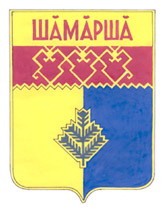                Шемуршинского  Выпуск № 9  от 5 апреля  2017 года  районаГазета органов местного самоуправления Шемуршинского района Чувашской РеспубликиИздается с 2 апреля 2007 года№ ппНаименование разделов,
органов государственной власти
Чувашской Республики Фонд оплаты труда работников казенных учреждений Чувашской Республики на 2017 год (увеличение, (-) уменьшение)1Обеспечение деятельности финансовых органов  -1,5Финансовый отдел администрацииШемуршинского района1,5Контрольно-счетный орган-3,0№ ппНаименование разделов,
органов государственной власти
Чувашской Республики Фонд оплаты труда работников казенных учреждений Чувашской Республики на 2017 год (увеличение, (-) уменьшение)1Общегосударственные вопросы80,9Администрация Шемуршинского района80,92Образование5843,9Отдел образования и молодежной политики администрации Шемуршинского района5843,93Культура и кинематография-324,4Администрация Шемуршинского района-324,4«финансирование мероприятий Программы планируется осуществлять за счет средств бюджета Шемуршинского района и бюджетов сельских   поселений ; общий объем финансирования Подпрограммы составит  7781,8  тыс. рублей, в том числе:в 2014 году – 870,0 тыс. рублей;в 2015 году – 765,0 тыс. рублей;в 2016 году – 1283,9 тыс. рублей;в 2017 году – 690,7 тыс. рублей;в 2018 году – 816,1 тыс. рублей;в 2019 году – 816,1 тыс. рублей;в 2020 году – 2540,0 тыс. рублей; из них средства:бюджета Шемуршинского района – 560,7 тыс. рублей, в том числе:в 2014 году – 62,2 тыс. рублей;в 2015 году – 36,5 тыс. рублей;в 2016 году – 95,0 тыс. рублей;в 2017 году – 69,0 тыс. рублей;в 2018 году –69,0 тыс. рублей;в 2019 году – 69,0 тыс. рублей;в 2020 году – 160,0 тыс. рублей; бюджетов сельских поселения  Шемуршинского района-7221,1 тыс.рублей 
в том числе:в 2014 году – 807,8 тыс. рублей;в 2015 году – 728,5 тыс. рублей;в 2016 году – 1188,9 тыс. рублей в 2017 году –621,7 тыс. рублей;в 2018 году – 747,1 тыс. рублей;в 2019 году –747,1 тыс. рублей;в 2020 году – 2380,0 тыс. рублей».СтатусНаименование программИсточники финансированияОценка расходов по годам, тыс. рублейОценка расходов по годам, тыс. рублейОценка расходов по годам, тыс. рублейОценка расходов по годам, тыс. рублейОценка расходов по годам, тыс. рублейОценка расходов по годам, тыс. рублейОценка расходов по годам, тыс. рублейСтатусНаименование программИсточники финансирования20142015201620172018201920201236789101112Муниципальная программа Шемуршинского района   Чувашской Республики «Управление общественными финансами и муниципальным  долгом Шемуршинского района Чувашской Республики» на 2014–2020 годыВСЕГО21027,617687,435222,219899,518406,818507,321654,9Муниципальная программа Шемуршинского района   Чувашской Республики «Управление общественными финансами и муниципальным  долгом Шемуршинского района Чувашской Республики» на 2014–2020 годы Бюджет Шемуршинского района18967,815481,733271,818444,716915,717016,218418,0Муниципальная программа Шемуршинского района   Чувашской Республики «Управление общественными финансами и муниципальным  долгом Шемуршинского района Чувашской Республики» на 2014–2020 годыБюджеты  поселений- всего2059,82205,71950,41454,81491,11491,13236,9Муниципальная программа Шемуршинского района   Чувашской Республики «Управление общественными финансами и муниципальным  долгом Шемуршинского района Чувашской Республики» на 2014–2020 годыв т.ч. Бичурга-Баишевское255,8112,6248,1190,789,589,5186,1Муниципальная программа Шемуршинского района   Чувашской Республики «Управление общественными финансами и муниципальным  долгом Шемуршинского района Чувашской Республики» на 2014–2020 годыБольшебуяновское66,8131,8129,7116,293,593,5103,1Муниципальная программа Шемуршинского района   Чувашской Республики «Управление общественными финансами и муниципальным  долгом Шемуршинского района Чувашской Республики» на 2014–2020 годыКарабай-Шемуршинское79,9102,0197,7151,7149,5149,5218,1Муниципальная программа Шемуршинского района   Чувашской Республики «Управление общественными финансами и муниципальным  долгом Шемуршинского района Чувашской Республики» на 2014–2020 годыМалобуяновское116,065,7129,2118,281,081,0108,1Муниципальная программа Шемуршинского района   Чувашской Республики «Управление общественными финансами и муниципальным  долгом Шемуршинского района Чувашской Республики» на 2014–2020 годыСтарочукальское66,381,2221,5112,287,087,0103,1Муниципальная программа Шемуршинского района   Чувашской Республики «Управление общественными финансами и муниципальным  долгом Шемуршинского района Чувашской Республики» на 2014–2020 годыТрехбалтаевское191,4297,0305,7176,892,592,5296,1Муниципальная программа Шемуршинского района   Чувашской Республики «Управление общественными финансами и муниципальным  долгом Шемуршинского района Чувашской Республики» на 2014–2020 годыЧепкас-Никольское63,864,272,6102,179,979,9113,1Муниципальная программа Шемуршинского района   Чувашской Республики «Управление общественными финансами и муниципальным  долгом Шемуршинского района Чувашской Республики» на 2014–2020 годыЧукальское63,8156,6118,6128,170,970,993,1Муниципальная программа Шемуршинского района   Чувашской Республики «Управление общественными финансами и муниципальным  долгом Шемуршинского района Чувашской Республики» на 2014–2020 годыШемуршинское1155,81194,5527,3358,8747,3747,32016,1Муниципальная программа Шемуршинского района   Чувашской Республики «Управление общественными финансами и муниципальным  долгом Шемуршинского района Чувашской Республики» на 2014–2020 годыПодпрограмма 1«Совершенствование бюджетной политики и эффективное использование бюджетного потенциала Чувашской Республики» на 2012–
2020 годы Всего17606,714733,230868,416150,814532,714633,217356,9«Совершенствование бюджетной политики и эффективное использование бюджетного потенциала Чувашской Республики» на 2012–
2020 годы Бюджет Шемуршинского района16354,713256,030106,915317,713788,713889,216500,0«Совершенствование бюджетной политики и эффективное использование бюджетного потенциала Чувашской Республики» на 2012–
2020 годы Бюджеты  поселений- всего1252,01477,2761,5833,1744,0744,0856,9«Совершенствование бюджетной политики и эффективное использование бюджетного потенциала Чувашской Республики» на 2012–
2020 годы в т.ч. Бичурга-Баишевское63,869,672,772,169,969,9126,1«Совершенствование бюджетной политики и эффективное использование бюджетного потенциала Чувашской Республики» на 2012–
2020 годы Большебуяновское63,871,872,772,169,969,963,1«Совершенствование бюджетной политики и эффективное использование бюджетного потенциала Чувашской Республики» на 2012–
2020 годы Карабай-Шемуршинское63,870,772,772,169,969,968,1«Совершенствование бюджетной политики и эффективное использование бюджетного потенциала Чувашской Республики» на 2012–
2020 годы Малобуяновское63,865,772,772,169,969,968,1«Совершенствование бюджетной политики и эффективное использование бюджетного потенциала Чувашской Республики» на 2012–
2020 годы Старочукальское63,877,072,672,169,969,963,1«Совершенствование бюджетной политики и эффективное использование бюджетного потенциала Чувашской Республики» на 2012–
2020 годы Трехбалтаевское127,7123,077,6144,274,974,9126,1«Совершенствование бюджетной политики и эффективное использование бюджетного потенциала Чувашской Республики» на 2012–
2020 годы Чепкас-Никольское63,864,272,672,169,969,963,1«Совершенствование бюджетной политики и эффективное использование бюджетного потенциала Чувашской Республики» на 2012–
2020 годы Чукальское63,876,772,672,169,969,963,1«Совершенствование бюджетной политики и эффективное использование бюджетного потенциала Чувашской Республики» на 2012–
2020 годы Шемуршинское677,7858,5175,3184,2179,8179,8216,1«Управление муниципальным  имуществом Шемуршинского района Чувашской Республики на 2014–2020 годы» Всего870,0765,01283,9690,7816,1816,12540,0«Управление муниципальным  имуществом Шемуршинского района Чувашской Республики на 2014–2020 годы» Бюджет Шемуршинского района62,236,595,069,069,069,0160,0Бюджеты  поселений- всего807,8728,51188,9621,7747,1747,12380,0Подпрограмма 2в т.ч. Бичурга-Баишевское192,043,0175,4118,619,619,660,0Большебуяновское3,060,057,044,123,623,640,0Карабай-Шемуршинское16,131,3125,079,679,679,6160,0Малобуяновское52,20,056,546,111,111,140,0Старочукальское2,54,2148,940,117,117,140,0Трехбалтаевское63,8174,0228,132,617,617,6170,0Чепкас-Никольское030,010,010,050,0Чукальское080,046,056,01,01,030,0Шемуршинское478,2336,0352,0174,6567,5567,51800,0Подпрограмма 3 «Обеспечение реализации муниципальной  программы Шемуршинского района «Управление общественными финансами и муниципальным  долгом Шемуршинского района Чувашской Республики» на 2014–2020 годы»всего2550,92189,22889,93058,03058,03058,01758,0Подпрограмма 3 «Обеспечение реализации муниципальной  программы Шемуршинского района «Управление общественными финансами и муниципальным  долгом Шемуршинского района Чувашской Республики» на 2014–2020 годы»Бюджет Шемуршинского района 2550,92189,22889,93058,03058,03058,01758,0Подпрограмма 3 «Обеспечение реализации муниципальной  программы Шемуршинского района «Управление общественными финансами и муниципальным  долгом Шемуршинского района Чувашской Республики» на 2014–2020 годы»Бюджеты поселенийхххххххСтатусНаименование подпрограммы государственной программы Чувашской Республики, основного мероприятия, мероприятияОтветственный исполнитель, соисполнителиКод бюджетной классификацииКод бюджетной классификацииКод бюджетной классификацииКод бюджетной классификацииРасходы по годам, тыс. рублейРасходы по годам, тыс. рублейРасходы по годам, тыс. рублейРасходы по годам, тыс. рублейРасходы по годам, тыс. рублейРасходы по годам, тыс. рублейРасходы по годам, тыс. рублейСтатусНаименование подпрограммы государственной программы Чувашской Республики, основного мероприятия, мероприятияОтветственный исполнитель, соисполнителиГРБСРзПрЦСРВР20142015201620172018201920202020123455567891011121314Подпрограмма «Совершенствование бюджетной политики и эффективное использование бюджетного потенциала Чувашской Республики» на 2012–2020 годывсегохххххх17606,714733,230868,416150,814532,714633,217491,9Подпрограмма «Совершенствование бюджетной политики и эффективное использование бюджетного потенциала Чувашской Республики» на 2012–2020 годыответственный исполнитель – финансовый  отдел администрациихххххх17606,714733,230868,416150,814532,714633,217491,9Основное мероприятие 1Развитие бюджетного планирования, формирование местных бюджетов Шемуршинского района на очередной финансовый год и плановый периодответственный исполнитель – финансовый  отдел администрациихххххх1846,2292,6335,0345,0345,0345,0345,0Мероприя- тие 1.1Разработка бюджетных проектировок и направление их администрации Шемуршинского района  ответственный исполнитель – финансовый  отдел администрации992011301130113Ч4170078001796,20,00,0ххххМероприя- тие 1.2Формирование резервных фондов  администрацийответственный исполнитель – финансовый  отдел администрации903011101110111Ч41017343080050,0250,0250,095,095,095,095,0Мероприя- тие 1.2Формирование резервных фондов  администрацийответственный исполнитель – финансовый  отдел администрации99301 1101 1101 11Ч410173430800042,885,0250,0250,0250,0250,Мероприя- тие 1.2Формирование резервных фондов  администрацийответственный исполнитель – финансовый  отдел администрацииИтогоИтогоИтогоИтогоИтогоИтого50,0292,8335,0345,0345,0345,0345,0Основное мероприятие 2Повышение доходной базы, уточнение местных бюджетов Шемуршинского района  в ходе его исполнения с учетом поступлений доходов в республиканский бюджет Чувашской Республикиответственный исполнитель – финансовый  отдел администрациихххххххххххххМероприя- тие 2.1Анализ поступлений доходов в районный бюджет и бюджеты поселений района и предоставляемых налоговых льгот ответственный исполнитель – финансовый  отдел администрации ЧувашиихххххххххххххМероприя- тие 2.2Подготовка проектов решений Собраний депутатов района и поселений  о внесении изменений о бюджетах  на очередной финансовый год и плановый периодответственный исполнитель – финансовый  отдел администрациихххххххххххххОсновное мероприятие 3Организация исполнения и подготовка отчетов об исполнении районного бюджета  и бюджетов поселений , осуществление финансового контроля за использованием бюджетных средствответственный исполнитель – финансовый  отдел администрациихххххх550,0700,0хххххМероприя- тие 3.1Организация исполнения местных бюджетов ответственный исполнитель – финансовый  отдел администрациихххххххххххххМероприя- тие 3.2Выполнение обязательств по исполнению судебных актов по обращению взыскания на средства местных бюджетовответственный исполнитель – финансовый  отдел администрации9939930113Ч417007Ч417007800550,0700,0хххххМероприя- тие 3.3Составление и представление бюджетной отчетности районного бюджета и бюджетов поселений Шемуршинского районаответственный исполнитель – финансовый  отдел администрациихххххххххххххМероприя- тие 3.4Осуществление финансового контроля за использованием средств местных бюджетовответственный исполнитель – финансовый  отдел администрациихххххххххххххОсновное мероприятие 4Осуществление мер финансовой поддержки бюджетов поселений, направленных на обеспечение их сбалансированности и повышение уровня бюджетной обеспеченности ответственный исполнитель – финансовый  отдел администрациихххххх15210,513740,430534,015805,714187,714288,217146,9Мероприя- тие 4.1Расчет и распределение дотаций на выравнивание бюджетной обеспеченности поселенийответственный исполнитель – финансовый  отдел администрации99299214 01Ч4104Д0072Ч4104Д007250013681,511103,010380,810264,7       8174,7           8105,2         15536,9Мероприя- тие 4.2Расчет и распределение дотаций на поддержку мер по обеспечению сбалансированности поселений ответственный исполнитель – финансовый  отдел администрацииххххххх1042,02846,43940,04590,04760,0хМероприя- тие 4.3Осуществление государственных полномочий по расчету дотаций на выравнивание бюджетной обеспеченности поселенийответственный исполнитель – финансовый  отдел администрации99299201 06Ч4104Д0072Ч4104Д0072100125,0126,5125,0125,0125,0125,0130,0Мероприя- тие 4.4Расчет и распределение субвенций по расчету и предоставлению субвенций бюджетам поселений на осуществление делегированных федеральных полномочий по первичному воинскому учету на территориях, где отсутствуют военные комиссариаты* ответственный исполнитель – финансовый  отдел администрации99299399299302 030203Ч410451180Ч410451180Ч410451180Ч410451180500100702,0702,0734,5734,5676,5676,5738,0    738,0649,0649,0649,0649,0                740,0           740,0Мероприятия 4.5Финансовое обеспечение исполнения расходных обязательств муниципальных районов (городских округов) при недостатке собственных доходов консолидированных бюджетов муниципальных районов и бюджетов городских округовответственный исполнитель – финансовый  отдел администрации9929921403 Ч410416210Ч4104162105000015828,20000Основное мероприятие 5Реализация мер по оптимизации муниципального долга  Шемуршинского района и своевременному исполнению долговых обязательствответственный исполнитель – финансовый  отдел администрациихххххххХХххххМероприя- тие 5.1Анализ объема и структуры муниципального долга Шемуршинского района  и осуществление мер по его оптимизацииответственный исполнитель – финансовый  отдел администрациихххххххххххххМероприя- тие 5.2Ведение Муниципальной долговой книги Шемуршинского района ответственный исполнитель – финансовый  отдел администрациихххххххххххххМероприя- тие 5.3Погашение муниципального долга Шемуршинского района ответственный исполнитель – финансовый  отдел администрациихххххххххххххМероприя- тие 5.4Процентные платежи по долговым обязательствам Шемуршинского района ответственный исполнитель – финансовый  отдел администрациихххххххххххххМероприя- тие 5.6Выполнение обязательств по муниципальным гарантиям Шемуршинского района ответственный исполнитель – финансовый  отдел администрациихххххххххххххНаименование органаПочтовый адресОтветственное структурное подразделениеФ.И.О исполнителяКонтактный номер телефонаАдрес электронной почтыАдрес страницы в информационно-телекоммуникационной сети "Интернет" с размещенным перечнем (изменениями, внесенными в перечень)N п/пНомер в реестре имущества*(1)Адрес (местоположение) объекта*(2)Структурированный адрес объектаСтруктурированный адрес объектаСтруктурированный адрес объектаСтруктурированный адрес объектаСтруктурированный адрес объектаСтруктурированный адрес объектаСтруктурированный адрес объектаСтруктурированный адрес объектаСтруктурированный адрес объектаСтруктурированный адрес объектаСтруктурированный адрес объектаN п/пНомер в реестре имущества*(1)Адрес (местоположение) объекта*(2)Наименование субъекта Российской Федерации*(3)Наименование муниципального района/ городского округа/ внутригородского округа территории города федерального значенияНаименование городского поселения/ сельского поселения/ внутригородского района городского округаВид населенного пунктаНаименование населенного пунктаТип элемента планировочной структурыНаименование элемента планировочной структурыТип элемента улично-дорожной сетиНаименование элемента улично-дорожной сетиНомер дома (включая литеру)*(4)Тип и номер корпуса, строения, владения*(5)1234567891011121314Вид объекта недвижимости; движимое имущество*(6)Сведения о недвижимом имуществе или его частиСведения о недвижимом имуществе или его частиСведения о недвижимом имуществе или его частиСведения о недвижимом имуществе или его частиСведения о недвижимом имуществе или его частиСведения о недвижимом имуществе или его частиСведения о недвижимом имуществе или его частиВид объекта недвижимости; движимое имущество*(6)Кадастровый номер*(7)Кадастровый номер*(7)Номер части объекта недвижимости согласно сведениям государственного кадастра недвижимости*(8)Основная характеристика объекта недвижимости*(9)Основная характеристика объекта недвижимости*(9)Основная характеристика объекта недвижимости*(9)Наименование объекта учета*(10)Вид объекта недвижимости; движимое имущество*(6)Кадастровый номер*(7)Кадастровый номер*(7)Номер части объекта недвижимости согласно сведениям государственного кадастра недвижимости*(8)Тип (площадь - для земельных участков, зданий, помещений; протяженность, объем, площадь, глубина залегания - для сооружений; протяженность, объем, площадь, глубина залегания согласно проектной документации для объектов незавершенного строительства)Фактическое значение/ Проектируемое значение (для объектов незавершенного строительства)Единица измерения (для площади - кв. м; для протяженности - м; для глубины залегания - м; для объема - куб. м)Наименование объекта учета*(10)Вид объекта недвижимости; движимое имущество*(6)НомерТип (кадастровый, условный, устаревший)Номер части объекта недвижимости согласно сведениям государственного кадастра недвижимости*(8)Тип (площадь - для земельных участков, зданий, помещений; протяженность, объем, площадь, глубина залегания - для сооружений; протяженность, объем, площадь, глубина залегания согласно проектной документации для объектов незавершенного строительства)Фактическое значение/ Проектируемое значение (для объектов незавершенного строительства)Единица измерения (для площади - кв. м; для протяженности - м; для глубины залегания - м; для объема - куб. м)Наименование объекта учета*(10)1516171819202122Сведения о движимом имуществе*(11)Сведения о движимом имуществе*(11)Сведения о движимом имуществе*(11)Сведения о движимом имуществе*(11)Сведения о движимом имуществе*(11)Сведения о движимом имуществе*(11)Тип: оборудование, машины, механизмы, установки, транспортные средства, инвентарь, инструменты, иноеГосударственный регистрационный знак (при наличии)Наименованиеобъекта учетаМарка, модельГод выпускаКадастровый номер объекта недвижимогоимущества, в том числе земельного участка,в (на) котором расположен объект232425262728Сведения о праве аренды или безвозмездного пользования имуществом*(12)Сведения о праве аренды или безвозмездного пользования имуществом*(12)Сведения о праве аренды или безвозмездного пользования имуществом*(12)Сведения о праве аренды или безвозмездного пользования имуществом*(12)Сведения о праве аренды или безвозмездного пользования имуществом*(12)Сведения о праве аренды или безвозмездного пользования имуществом*(12)Сведения о праве аренды или безвозмездного пользования имуществом*(12)Сведения о праве аренды или безвозмездного пользования имуществом*(12)Сведения о праве аренды или безвозмездного пользования имуществом*(12)Сведения о праве аренды или безвозмездного пользования имуществом*(12)организации, образующей инфраструктуру поддержки субъектов малого и среднего предпринимательстваорганизации, образующей инфраструктуру поддержки субъектов малого и среднего предпринимательстваорганизации, образующей инфраструктуру поддержки субъектов малого и среднего предпринимательстваорганизации, образующей инфраструктуру поддержки субъектов малого и среднего предпринимательстваорганизации, образующей инфраструктуру поддержки субъектов малого и среднего предпринимательствасубъекта малого и среднего предпринимательствасубъекта малого и среднего предпринимательствасубъекта малого и среднего предпринимательствасубъекта малого и среднего предпринимательствасубъекта малого и среднего предпринимательстваПравообладательПравообладательПравообладательДокументы основаниеДокументы основаниеПравообладательПравообладательПравообладательДокументы основаниеДокументы основаниеПолное наименованиеОГРНИННДата заключения договораДата окончания действия договораПолное наименованиеОГРНИННДата заключения договораДата окончания действия договора29303132333435363738              Указать одно из значений: в перечне (изменениях в перечни)*(13)Сведения о правовом акте, в соответствии с которым имущество включено в перечень (изменены сведения об имуществе в перечне)*(14)Сведения о правовом акте, в соответствии с которым имущество включено в перечень (изменены сведения об имуществе в перечне)*(14)Сведения о правовом акте, в соответствии с которым имущество включено в перечень (изменены сведения об имуществе в перечне)*(14)Сведения о правовом акте, в соответствии с которым имущество включено в перечень (изменены сведения об имуществе в перечне)*(14)              Указать одно из значений: в перечне (изменениях в перечни)*(13)      Наименование органа принявшего документ                  Вид документаРеквизиты документаРеквизиты документа              Указать одно из значений: в перечне (изменениях в перечни)*(13)      Наименование органа принявшего документ                  Вид документаДатаНомер3940414243